               31 марта 2022 года                 №5(241) 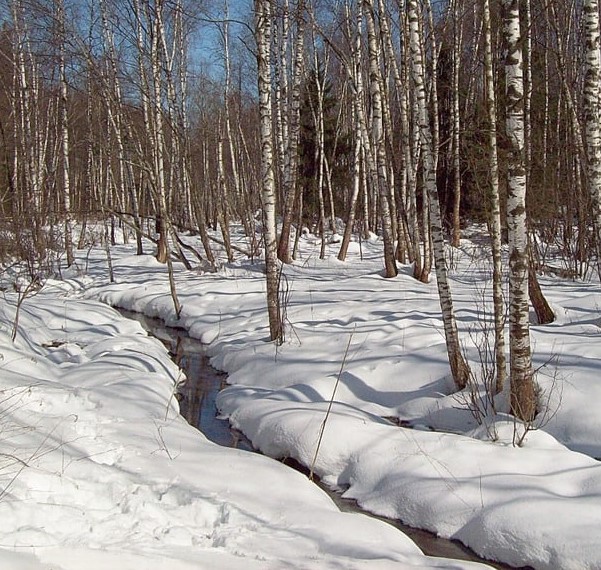 «Умыганская панорама» - периодическое печатное издание в форме газеты, учрежденное для издания официальных и иных   сообщений и материалов, нормативных и иных актов Думы и администрации Умыганского сельского поселения, Тулунского района, Иркутской области.Иркутская областьТулунский районУМЫГАНСКОЕ СЕЛЬСКОЕ ПОСЕЛЕНИЕП О С Т А Н О В Л Е Н И Е«01» марта 2022г.                                      №6-ПАс. УмыганОб утверждении Положения об оплате труда работников муниципального казенного учреждения культуры «Культурно-досуговый центр с. Умыган», в отношении которых функции и полномочия учредителя осуществляются администрацией Умыганского сельского поселенияНа основании Единых рекомендаций по установлению на федеральном, региональном и местном уровне систем оплаты труда работников государственных и муниципальных учреждений на 2021 год, утвержденных решением Российской трехсторонней комиссии по регулированию социально-трудовых отношений от 29 декабря 2020 года, протокол №13, руководствуясь статьей 24 Устава Умыганского сельского поселения ПОСТАНОВЛЯЮ:1. Утвердить с 1 января 2022 года Положение об оплате труда работников муниципального казенного учреждения культуры «Культурно-досуговый центр с. Умыган», в отношении которых функции и полномочия учредителя осуществляются администрацией Умыганского сельского поселения (прилагается).2. Признать утратившими силу:- Постановление администрации Умыганского сельского поселения от 09.01.2018г. №1-па «Об утверждении «Положения об оплате труда работников муниципального казенного учреждения культуры «Культурно – досуговый центр с. Умыган» в отношении которых функции и полномочия учредителя осуществляются администрацией Умыганского сельского поселения»- Постановление администрации Умыганского сельского поселения от 01.02.2018г. №13-па «О внесении изменений в Положение об оплате труда работников муниципального казенного учреждения культуры «Культурно-досуговый центр с. Умыган», в отношении которых функции и полномочия учредителя осуществляются администрацией Умыганского сельского поселения, утвержденного постановлением администрации Умыганского сельского поселения от 09.01.2018г. №1-ПА»- Постановление администрации Умыганского сельского поселения от 28.01.2019г. №4-па «О внесении изменений в Положение об оплате труда работников муниципального казенного учреждения культуры «Культурно-досуговый центр с. Умыган», в отношении которых функции и полномочия учредителя осуществляются администрацией Умыганского сельского поселения, утвержденного постановлением администрации Умыганского сельского поселения от 09.01.2018г. №1-ПА, от 01.02.2018г №13-па»3. Опубликовать настоящее постановление в газете «Умыганская панорама» и разместить на официальном сайте Администрации Умыганского сельского поселения в информационно-телекоммуникационной сети «Интернет».4.  Контроль над исполнением настоящего постановления оставляю за собой.Глава Умыганского сельского поселения __________________________________Н.А. Тупицын                                              Утверждено:                                                                                                                            постановлением администрации Умыганского сельского поселения                        от 01.03.2022г №6 - ПАПОЛОЖЕНИЕОБ ОПЛАТЕ ТРУДА РАБОТНИКОВ МУНИЦИПАЛЬНОГО КАЗЕННОГО УЧРЕЖДЕНИЯ КУЛЬТУРЫ «КУЛЬТУРНО ДОСУГОВЫЙ ЦЕНТР С. УМЫГАН», В ОТНОШЕНИИ КОТОРОГО, ФУНКЦИИ И ПОЛНОМОЧИЯ УЧРЕДИТЕЛЯ ОСУЩЕСТВЛЯЮТСЯ АДМИНИСТРАЦИЕЙ УМЫГАНСКОГО СЕЛЬСКОГО ПОСЕЛЕНИЯГлава 1. ОБЩИЕ ПОЛОЖЕНИЯНастоящее Примерное положение об оплате труда работников муниципального казенного учреждения  культуры «Культурно досуговый центр с. Умыган» в отношении которого функции и полномочия осуществляются администрацией Умыганского сельского поселения (далее Положение) разработано в соответствии со статьей 135, 144 Трудового кодекса Российской Федерации, на основании  Единых рекомендаций по установлению на федеральном, региональном и местном уровнях систем оплаты труда работников государственных  и муниципальных учреждений на 2021 год,  утвержденных решением Российской трехсторонней комиссии по регулированию социально-трудовых отношений от 29 декабря 2020г., протокол  №13 и определяет систему оплаты труда, устанавливает условия оплаты труда работников муниципального казенного учреждения культуры «Культурно досуговый центр с. Умыган» в отношении которого функции и полномочия учредителя осуществляются администрацией Умыганского сельского поселения (далее – учреждения культуры). В целях применения настоящего Положения используются следующие термины:- локальные акты об оплате труда - локальные нормативные акты, устанавливающие систему оплаты труда работников учреждения;- руководитель учреждения;- работники учреждения - физические лица, с которыми руководитель учреждения заключил трудовой договор  и руководитель учреждения.На основании настоящего Положения учреждения принимают локальные акты об оплате труда,  с учетом мнения Учредителя.       3. Система оплаты труда работников учреждений включает в себя размеры окладов (должностных окладов), доплат и надбавок компенсационного характера, в том числе за работу в условиях, отклоняющихся от нормальных (далее - компенсационные выплаты), систему доплат и надбавок стимулирующего характера (далее - стимулирующие выплаты) и систему премирования.        Система оплаты труда работников учреждения устанавливается с учетом единого тарифно-квалификационного справочника работ и профессий рабочих, единого квалификационного справочника должностей руководителей, специалистов и служащих или профессиональных стандартов, а также с учетом государственных гарантий по оплате труда, рекомендаций Российской трехсторонней комиссии по регулированию социально-трудовых отношений  и территориальной трехсторонней комиссии  по регулированию социально-трудовых отношений.Наименования должностей служащих (профессий рабочих), включаемых в штатное расписание учреждений, определяются в соответствии с единым квалификационным справочником должностей руководителей, специалистов и служащих, единым тарифно-квалификационным справочником работ и профессий рабочих  или профессиональными стандартами.Заработная плата работника учреждения - вознаграждение за труд в зависимости от квалификации работника учреждения, сложности, количества, качества и условий выполняемой работы, а также компенсационные выплаты (доплаты и надбавки компенсационного характера,  в том числе за работу в условиях, отклоняющихся от нормальных, работу в особых климатических условиях и на территориях, подвергшихся радиоактивному загрязнению, и иные выплаты компенсационного характера) и стимулирующие выплаты (доплаты и надбавки стимулирующего характера, премии и иные поощрительные выплаты).Минимальные размеры окладов (должностных окладов), ставок заработной платы работников учреждений устанавливаются в соответствии с Приложением 2 к настоящему Положению.Размеры окладов (должностных окладов), ставок заработной платы работников учреждения,  за исключением административно-управленческого персонала учреждения, устанавливаются трудовыми договорами на основе профессиональных квалификационных групп (квалификационных уровней профессиональных квалификационных групп), а по должностям, не включенным в профессиональные квалификационные группы, за исключением должностей административно - управленческого персонала, - в соответствии с положением об оплате труда работников учреждения, с учетом сложности исполнения возложенных на работника трудовых (должностных) обязанностей.5. Трудовые договоры с работниками учреждения, за исключением руководителя учреждения, заключаются в соответствии с примерной формой трудового договора с работником государственного (муниципального) учреждения, предусмотренной приложением 3 к Программе поэтапного совершенствования системы оплаты труда в государственных «муниципальных» учреждениях на 2012-2018 годы, утвержденной распоряжением Правительства РФ от 26.11.2012 года (с изменениями и дополнениями от 14.09.2015 года ).Трудовые договоры с руководителями учреждений заключаются на основе типовой формы трудового договора с руководителем государственного (муниципального) учреждения, утвержденной постановлением Правительства Российской Федерации от 12 апреля 2013года № 329.Виды компенсационных выплат работникам учреждений и условия их установления, размеры или порядок определения размеров компенсационных выплат определяются настоящим Положением в соответствии с требованиями законодательства.Условия и размеры выплат компенсационного характера работникам учреждения, за исключением руководителей  учреждений, определяются локальными актами об оплате труда в соответствии с федеральными законами, иными нормативными правовыми актами Российской Федерации, законами Иркутской области, иными нормативными правовыми актами Иркутской области, нормативными правовыми актами Тулунского муниципального района Размеры компенсационных выплат работникам учреждения определяются в процентах к окладам (должностным окладам), ставкам заработной платы или в абсолютных размерах.Виды, размеры (минимальные размеры), порядок и условия установления стимулирующих выплат работникам учреждений, за исключением административно-управленческого персонала учреждения, определены в главе 3 настоящего  Положения. Стимулирующие выплаты административно-управленческого персонала учреждения определены в главе 5 настоящего Положения.Обязательные требования к порядку и условиям установления, размерам стимулирующих выплат работникам учреждений определяются настоящим Положением в соответствии с требованиями законодательства.Размеры, порядок и условия установления стимулирующих выплат работникам учреждения, за исключением руководителя учреждения, определяются локальными актами об оплате труда с учетом требований настоящего Положения. Стимулирующие выплаты руководителю учреждения устанавливаются в виде премиальных выплат по итогам работы в процентах к должностному окладу или в абсолютных размерах.Размеры, порядок и условия установления стимулирующих выплат руководителю учреждения определяются администрацией Умыганского сельского поселения (далее Учредитель), на основании утвержденных им показателей эффективности деятельности руководителя учреждения.Особенности оплаты труда отдельных категорий работников в соответствии с настоящим Положением включают в себя особенности определения должностных окладов работников, расчета заработной платы.Размер  месячной заработной платы  работников не может быть ниже минимального размера оплаты труда,  установленного в соответствии с законодательством, а при наличии - в соответствии с региональным соглашением о минимальной заработной плате в Иркутской области  при условии, что указанными работниками полностью отработана за этот период норма рабочего времени и выполнены нормы труда (трудовые обязанности).Оплата труда работников производится в пределах бюджетных ассигнований, предусмотренных в бюджете Умыганского сельского поселения на соответствующий финансовый год.В учреждениях  культуры  устанавливаются следующие, обязательные для соблюдения учреждениями, уровни соотношения заработной платы основного и административно- управленческого персонала:1) размер предельного уровня  соотношения среднемесячной заработной платы  руководителя, формируемой за счет всех источников финансового обеспечения и рассчитываемой за календарный год, и среднемесячной заработной платы иных  работников учреждения (без учета заработной платы руководителя учреждения)  устанавливается в кратности  6 к 1. 2) Средняя заработная плата руководителя и средняя заработная плата иных работников учреждения определяются исходя из фактически начисленной заработной платы и фактически отработанного времени за 12 предшествующих календарных месяцев, в соответствии с Положением об особенностях порядка  исчисления средней заработной платы, утвержденным постановлением Правительства Российской Федерации  от 24  декабря 2007 года  № 922  «Об особенностях порядка исчисления средней заработной платы» и представляется  Учредителю в порядке, установленным   приложением  №4,для расчета заработной платы руководителю учреждению; 3) предельная доля расходов на оплату труда  в фонде оплаты труда учреждения   работников административно-управленческого персонала учреждений, формируемого за счет всех источников финансового обеспечения - не более 40 процентов.14. Заработная плата работников учреждений (без учета стимулирующих выплат, за исключением стимулирующих выплат, установленных пунктами 30  и 32 настоящего Положения) не может быть меньше заработной платы (без учета выплат стимулирующего характера), выплачиваемой работникам учреждений до изменения систем (условий) оплаты труда работников в соответствии с настоящим Положением, при условии сохранения объема трудовых (должностных) обязанностей работников учреждений и выполнения ими работ той же квалификации.15. Заработная плата работникам учреждений выплачивается не реже чем каждые полмесяца. Конкретная дата выплаты заработной платы устанавливается правилами внутреннего трудового распорядка, коллективным договором или трудовым договором не позднее 15 календарных дней со дня окончания периода, за который она начислена.16. Индексация  заработной платы работников учреждений производится в порядке, установленным законодательством, в пределах бюджетных ассигнований, предусмотренных в бюджете Умыганского сельского  поселения на соответствующий финансовый год и плановый период.Глава 2. КОМПЕНСАЦИОННЫЕ ВЫПЛАТЫ17. Работникам учреждения устанавливаются следующие виды компенсационных выплат:1) выплаты за работу в местностях с особыми климатическими условиями;2) выплаты за работу в условиях, отклоняющихся от нормальных (при совмещении профессий (должностей),  сверхурочной работе, работе в ночное время, выходные и нерабочие праздничные дни и при выполнении работ в других условиях, отклоняющихся от нормальных);3) надбавка за работу в сельской местности.18. Локальными актами об оплате труда, трудовыми договорами работникам учреждений при наличии оснований, предусмотренных настоящим Положением, иными нормативными правовыми актами, содержащими нормы трудового права, устанавливаются следующие компенсационные выплаты по видам:выплаты за работу в местностях с особыми климатическими условиями:районный коэффициент и процентная надбавка к заработной плате за работу в районах Крайнего Севера и приравненных к ним местностям, в Южных районах Иркутской области в соответствии со статьей 148 Трудового кодекса Российской Федерации;выплаты за работу в условиях, отклоняющихся от нормальных (при совмещении профессий (должностей), сверхурочной работе,  выходные и нерабочие праздничные дни и при выполнении работ в других условиях, отклоняющихся от нормальных):доплата за совмещение профессий (должностей) и (или) за расширение зон обслуживания и (или) за увеличение объема работы или исполнение обязанностей временно отсутствующего работника без освобождения от основного места работы, определенной трудовым договором;оплата за сверхурочную работу;оплата за работу в выходные и нерабочие праздничные дни;при выполнении работ в других условиях, отклоняющихся от нормальныхнадбавка за работу в сельской местности:надбавка за работу в учреждении, расположенном в сельском населенном пункте.19. Размеры компенсационных выплат работникам устанавливаются в процентах к окладам (должностным окладам), ставкам заработной платы или в абсолютных размерах, за исключением выплат компенсационного характера, предусмотренных подпунктом 1 пункта 17 настоящего Положения.20.  Районный коэффициент и процентная надбавка к заработной плате за работу в районах Крайнего Севера и приравненных к ним местностях (в южных районах Иркутской области) устанавливаются на условиях и в порядке, установленных статьями 316, 317 Трудового кодекса Российской Федерации.21.  Компенсационная выплата за совмещение профессий (должностей) и (или) за расширение зон обслуживания и (или) за увеличение объема работы или исполнение обязанностей временно отсутствующего работника без освобождения от работы, определенной трудовым договором, устанавливается работникам на условиях и в порядке, предусмотренных статьей 60.2 Трудового кодекса Российской Федерации.Размер компенсационной выплаты за совмещение профессий (должностей) и (или) за расширение зон обслуживания и (или) за увеличение объема работы без освобождения от работы, определенной трудовым договором, устанавливается в соответствии со статьей 151 Трудового кодекса Российской Федерации.22. Доплата  за исполнение обязанностей временно отсутствующего работника без освобождения от основной работы, определенной трудовым договором, устанавливается дополнительным соглашением к трудовому договору работника, который исполняет обязанности временно отсутствующего работника.23.  Компенсационная выплата за сверхурочную работу устанавливается работникам на условиях, в порядке и в размере, установленных статьями 99, 152 Трудового кодекса Российской Федерации.24. Компенсационная выплата за работу в выходные и нерабочие праздничные дни устанавливается работникам на условиях и в порядке, установленных статьями 113, 153 Трудового кодекса Российской Федерации.25. Компенсационная надбавка за работу в учреждениях расположенных в сельской местности, устанавливается в размере 25 процентов оклада (должностного оклада), ставки заработной платы.Глава 3. СТИМУЛИРУЮЩИЕ ВЫПЛАТЫ   26. В соответствии с настоящей главой  локальными актами об оплате труда устанавливаются стимулирующие выплаты работникам учреждений,  за исключением руководителя учреждения , если иное не установлено настоящим Положением.           Устанавливаются следующие виды стимулирующих выплат:                                                  1) за интенсивность и высокие результаты работы;                                                              2) за стаж непрерывной  работы;                                                                                                                                 3) за качество выполняемых работ;                                                                                                      4)за профессиональное развитие, степень самостоятельности работника и важности выполняемых им работ;                                                                        5)премиальные выплаты по итогам работы.                                                                         27. Стимулирующие выплаты устанавливаются работникам учреждения в процентах (в коэффициентах)  к окладам (должностным окладам)  ставкам заработной платы или в абсолютных размерах с учетом требований настоящего Положения.      28.  К выплатам за интенсивность и высокие результаты работы относятся следующие категории выплат:    надбавка работникам учреждений, должности которых согласно приложению 3 к настоящему Положению включены в перечень должностей работников учреждений клубного типа, за репетиционную нагрузку - в размере не менее 5  процентов;надбавка работникам учреждений, должности которых включены в Приложение 3 к настоящему Положению, за выполнение больших объемов работ - в размере не менее 10 процентов.Объем работ определяется с учетом  показателей объема, установленных  годовым  планом  учреждения;надбавка за организацию и проведение мероприятий, включенных в федеральные, областные целевые программы - в размере не менее 10 процентов;надбавка за организацию проектов, не предусмотренных утвержденным годовым планом мероприятий учреждения: за работу по заключению и исполнению муниципальных контрактов, гражданско-правовых договоров, а также за оказание услуг (выполнение работ) сверх установленного плана мероприятий учреждения  - в размере не менее 10 процентов;надбавка за обеспечение производственно-творческой деятельности учреждений: за создание условий для комфортного посещения и (или) пребывания в учреждении, создание, реставрацию (ремонт) и эксплуатацию необходимых для реализации основной деятельности учреждения, предусмотренной уставом, сценическо-постановочных средств, библиотечного имущества, оборудования, транспортных средств - в размере не менее 10 процентов;надбавка за создание условий для реализации национально - культурных прав граждан Российской Федерации, проживающих на территории Тулунского муниципального района, относящих себя к определенным этническим общностям:  за разработку и реализацию планов и мероприятий в сфере культурной деятельности отдельных граждан, национальных культурных центров, национальных обществ и землячеств - в размере не менее 10 процентов;надбавка за выполнение особо важных, сложных и срочных работ  - в размере не менее 10 процентов.При установлении указанной в настоящем подпункте надбавки учитываются:      сложность подготавливаемых  планово-отчетных документов, документов  по информационным запросам, обращениям граждан, в том числе, если подготовка документа связана с составлением дополнительных запросов в иные организации, применением нормативных правовых актов, использованием отчетных или аналитических показателей, проведением работ по поиску и копированию архивных документов;- работа  с муниципальными образованиями Тулунского муниципального района, в том числе при организации методической работы в сфере библиотечного дела, координировании деятельности муниципальных  библиотек  и культурно-досуговых учреждений, проведении мероприятий на конкурсной и неконкурсной основе (гастролей, фестивалей, семинаров, выставок,  участие во внестационарных мероприятиях)  на территории Тулунского района,  Иркутской области  не менее трех раз в год;  -  подготовка  документов по проверкам  контролирующих органов;- подготовка и предоставление сводной аналитической информации в сфере культуры и искусства: по поручениям и запросам органов государственной власти, по реализации национальных проектов и государственных программ, по выполнению дорожных карт ;29. К стимулирующим выплатам за стаж непрерывной  работы относятся: Надбавка за стаж непрерывный  работы в учреждениях культуры - в размере не менее 5 процентов.В период, дающий работнику право  на получение выплаты за стаж непрерывной работы, включаются периоды его работы в учреждениях культуры на условиях трудового договора, заключенного по основному месту работы, не менее трех лет, в течение которых трудовые отношения не прерывались на срок более шести календарных месяцев подряд.     30 .К выплатам за качество выполняемых работ относятся следующиекатегории выплат:1) надбавка работникам за работу в учреждениях и творческих коллективах с особым статусом:- за работу в коллективах, имеющих почетное  звание «Народный», «Образцовый»  - в размере не менее 10 процентов;2) выплаты работникам учреждений за творческие успехи: - за работу с одаренными детьми и талантливой молодежью, а также с коллективами одаренных детей и талантливой молодежи, являющимися лауреатами областных, межрегиональных, всероссийских и международных выставок и конкурсов в области культуры и искусства и (или) за работу с одаренными детьми и талантливой молодежью, являющимися стипендиатами и лауреатами премий Губернатора Иркутской области в области культуры и искусства - в размере не менее 10 процентов;- за работу в творческих коллективах учреждений - лауреатах областных, межрегиональных, всероссийских и международных выставок и конкурсов (фестивалях, смотрах, иных мероприятиях, имеющих состязательный характер) в области культуры и искусства - в размере не менее 10 процентов;- за работу в учреждениях - лауреатах областных, межрегиональных, всероссийских и международных выставок и конкурсов (фестивалей, смотров, иных мероприятий, имеющих конкурсный характер) в области культуры и искусства - в размере не менее 10 процентов;Выплаты, предусмотренные настоящим  подпунктом,  устанавливаются на срок 12 последовательных календарных месяцев, начиная с месяца, в котором принят правовой акт (решение) о подведении итогов конкурса, выставки (фестивалей, смотров, иных мероприятий, имеющих состязательный характер), предоставлении стипендий и премий.При наличии оснований для назначения работнику учреждения выплат, предусмотренных подпунктом 1 настоящего пункта, надбавка работнику учреждения устанавливается по одному из оснований по выбору работника.Совокупный размер выплат, установленных работнику учреждения в соответствии с настоящим подпунктом не должен превышать 300 процентов к окладу (должностному окладу), ставки заработной платы.3)   надбавка за работу с отдельными видами документов: за работу с архивными документами, книжными памятниками, документами при формировании номенклатуры дел – в размере не менее 10 процентов. 31. К выплатам за профессиональное развитие, степень самостоятельности работника и важности, выполняемых им работ относятся следующие выплаты:1) надбавка работникам учреждений за почетные звания:«Заслуженный деятель искусств РСФСР», «Заслуженный деятель искусств Российской Федерации», «Заслуженный артист РСФСР», «Заслуженный артист Российской Федерации», «Заслуженный художник РСФСР», «Заслуженный художник Российской Федерации», «Заслуженный работник культуры РСФСР», «Заслуженный работник культуры Российской Федерации», и (или) звание «Заслуженный (с указанием профессии)», соответствующее исполняемой работником трудовой функции, - в размере не менее 30 процентов;надбавка работникам учреждений за применение иностранных языков в процессе исполнения трудовых (должностных) обязанностей – за применение иностранных языков – не менее 15 процентов;надбавка работникам учреждений за личные заслуги устанавливаются:работникам учреждений, награжденным ведомственными знаками отличия  Министерства культуры СССР, Министерства культуры Российской Федерации, Министерства культуры и массовых коммуникаций Российской Федерации, Министерства образования СССР, Министерства образования Российской Федерации, Министерства образования и науки Российской Федерации, Федеральной архивной службы России, Федерального архивного агентства, Федеральной службы по надзору за соблюдением законодательства в области охраны культурного наследия - в размере не менее 10 процентов; при  поощрении Президентом Российской Федерации, Правительством Российской Федерации, присвоении работнику почетных званий Российской Федерации (за исключением  званий,  надбавка по которым предоставляется в соответствии с подпунктом  1 настоящего пункта), награждении работника знаками отличия Российской Федерации, награждении работника орденами и медалями Российской Федерации – в размере не менее 30 процентов на период 6 последовательных календарных месяцев, начиная с месяца представления в учреждение решения о поощрении (награждении);при награждении ведомственными наградами Министерства образования и науки Российской Федерации и (или)  Министерства культуры Российской Федерации и (или)  Федерального архивного агентства - в размере не менее 25 процентов на период 6 последовательных календарных месяцев, начиная с месяца представления в учреждение решения о награждении;при поощрении Министерством культуры и архивов Иркутской области - в размере не менее 20 процентов на период 6 последовательных календарных месяцев, начиная с месяца представления в учреждение решения о поощрении; работникам учреждений, имеющим звание лауреата премии Губернатора Иркутской области - в размере не менее не менее 20 процентов на срок 12 последовательных календарных месяцев, начиная с месяца, в котором принят правовой акт (решение) о присуждении премии Губернатора Иркутской области;работникам учреждения, награжденным наградами Иркутской области - в размере не менее 20 процентов;работникам учреждений,  имеющим почетные звания Иркутской области в соответствии с осуществляемой в учреждении трудовой функцией - в размере не менее 20 процентов;работникам учреждений – личным лауреатам областных,  межрегиональных, всероссийских и международных выставок и конкурсов (фестивалей, смотров, иных мероприятий, имеющих состязательный характер) в области культуры и искусства  - в размере не менее не менее 10 процентов на срок 12 последовательных календарных месяцев, начиная с месяца, в котором принят правовой акт (решение) о подведении итогов выставки, конкурса (фестиваля, смотра, иного мероприятия, имеющего состязательный характер);5) надбавка за категорию (квалификационную, должностную, профессиональную), если категорирование должностей (профессий) предусмотрены единым тарифно-квалификационным справочником работ и профессий рабочих, единым квалификационным справочником должностей руководителей, специалистов и служащих, утвержденных министерством труда и социального развития Российской Федерации, иными нормативными правовыми актами Российской Федерации (за исключением педагогических работников), - в следующих размерах:работникам учреждений, должности которых включены в Приложения 3 к настоящему Положению:ведущий (ведущий мастер сцены) - в размере 35 процентов; высшей категории - в размере 25 процентов; первой категории - в размере 15 процентов; второй категории - в размере 10 процентов;работникам учреждений, должности которых не включены в Приложение 3 к настоящему Положению:- главный - в размере 35 процентов;-ведущий - в размере 25 процентов; - высшей категории (класса) - в размере 20 процентов; - первой категории (класса) - в размере 15 процентов; - второй категории (класса) - в размере 10 процентов; для должностей без применения категории (класса) - выплата не устанавливается;                                                                                                                        6) если категорирование должностей (профессий) единым тарифно-квалификационным справочником работ и профессий рабочих, единым квалификационным справочником должностей руководителей, специалистов и служащих, утвержденных министерством труда и социального развития Российской Федерации, иными нормативными правовыми актами Российской Федерации не предусмотрено:                                - надбавка за  важность  выполняемых работ - в размере не менее 10 процентов.Важность выполняемой работы определяется для работника учреждения как участие работника в выполнении работ, имеющих приоритет очередности; - надбавка за  самостоятельность выполняемых работ - в размере не менее 10процентов.Самостоятельность выполняемой работы определяется как возложение на работника функций ответственного исполнителя по одному из направлений деятельности учреждения или структурного подразделения, исполнение работником обязанностей по координации и методическому руководству группами исполнителей работ или услуг учреждения;7) надбавка за квалификационную категорию педагогическим работникам: -при наличии высшей квалификационной категории - в размере не менее  38 процентов;- при наличии первой квалификационной категории - в размере не менее 28 процентов.     8) надбавка молодым специалистам в размере не менее 5 процентов устанавливается работникам в возрасте до  35 лет включительно, завершившим обучение  по основным профессиональным образовательным программам и (или) по программам профессионального обучения, впервые принятым на работу в соответствии с полученной квалификацией, стаж работы  в соответствующем учреждении которых составляет менее трех лет.32. К премиальным выплатам по итогам работы относятся:- премия по итогам работы за месяц,  квартал;- премия по итогам работы за год;- за многолетний добросовестный труд.33. Условием премирования работников учреждений за работу в календарном периоде (месяц или квартал, год) является отсутствие фактов применения дисциплинарных взысканий к работнику в соответствующем календарном периоде, в том числе по итогам рассмотрения обращений и заявлений граждан на некачественное оказание услуг (выполнение работ) работником, в случаях, если оказание услуг (выполнение работ) входит в должностные обязанности работника.34. Основанием выплаты премии по итогам работы в месяц или квартал является наличие конкретных результатов исполнения своих трудовых (должностных) обязанностей, установленных соответствующими трудовыми договорами работников, исполненных качественно и в срок.Основанием выплаты премии по итогам работы за год является участие работника в выполнении годового плана мероприятий учреждения, за степень участия работника в достижении целевых показателей (индикаторов)  «дорожной карты».Степень участия работника учреждения в выполнении годового плана мероприятий учреждения определяется руководителем, в непосредственном подчинении которого находится работник.                                                                35.Премиальные выплаты за многолетний добросовестный труд выплачивается при достижении возраста, при котором у работника учреждения возникает право на назначение ему страховой пенсии по старости в соответствии с Федеральным законом от 28.12.2013г. №400-ФЗ  «О страховых пенсиях». Премиальная выплата за многолетний и добросовестный труд  выплачивается в размере двух должностных окладов, установленных работнику на день выплаты. Глава 4. УСТАНОВЛЕНИЕ СТИМУЛИРУЮЩИХ ВЫПЛАТ36.Стимулирующие выплаты устанавливаются работникам, за исключением руководителя учреждения, с учетом:показателей и критериев эффективности деятельности работниковучреждения;рекомендаций комиссии по определению размеров стимулирующих выплат работникам, созданной в Учреждении с участием представительного органа работников учреждений (далее - комиссия), если иное не установлено настоящим Положением.37. Порядок установления стимулирующих выплат руководителю  учреждения устанавливается главой 5 настоящего Положения.38. Показатели и критерии эффективности деятельности работников учреждения определяются локальными актами по оплате труда  учреждения и  в заключаемом с работником трудовом договоре.Состав и порядок работы комиссии по определению размеров стимулирующих выплат утверждается локальным актом Учредителя.39. Представление по определению размеров стимулирующих выплат работникам учреждений (далее - представление) составляется руководителем  учреждения, с учетом установленных настоящей главой требований и направляется на комиссию по определению размеров  стимулирующих выплат работникам.40. Представление должно содержать сведения о выполнении работником учреждения показателей эффективности деятельности, о наличии условий и оснований установления стимулирующих выплат каждого из работников учреждения, находящихся в непосредственном подчинении руководителя учреждения, фактически отработанном каждым работником учреждения времени в календарном периоде, включая время нахождения в командировках, рекомендуемый размер выплаты стимулирующего характера.Представление составляется в свободной форме лицами, указанными в пункте 39 настоящего Положения на основании письменного или устного обращения работника учреждения об установлении стимулирующих выплат, если иное не установлено настоящим Положением.41. Представление составляется лицами, указанными в пункте 40 настоящего Положения, по собственной инициативе в случаях:при изменении наименований, порядка установления и размеров стимулирующих выплат, предусмотренных локальными актами об оплате труда;фактического изменения результатов (качества) выполнения должностных обязанностей работником, которое может привести к уменьшению размеров стимулирующих выплат, установленных работнику;заключения трудового договора (дополнительного соглашения к трудовому договору) с работником непосредственным руководителем структурного подразделения, в котором работник учреждения должен исполнять (исполняет) трудовые (должностные) обязанности и направляется руководителю учреждения не позднее одного рабочего дня, предшествующего подписанию трудового договора (дополнительного соглашения к трудовому договору) с работником;при установлении и определении размеров премиальных выплат.    42. Размеры стимулирующих выплат, за исключением премиальных выплат по итогам работы, устанавливаются в трудовых договорах, заключаемых с работниками учреждения, за исключением руководителя учреждения, с учетом рекомендаций комиссии по определению размеров стимулирующих выплат.Размеры премиальных выплат работникам учреждений, за исключением руководителя учреждения, устанавливаются руководителем учреждения в локальном акте учреждения с учетом рекомендаций комиссии по определению размеров стимулирующих выплат.                                                                    Премиальные выплаты учитываются в составе средней заработной платы для начисления пенсий, отпускных выплат, пособий по временной нетрудоспособности  и т. д.  На премию начисляются районный коэффициент и процентная надбавка к заработной плате за работу в южных районах Иркутской области в соответствии с действующим федеральным  и областным законодательством.Глава 5. ОСОБЕННОСТИ УСТАНОВЛЕНИЯ ЗАРАБОТНОЙ ПЛАТЫ РУКОВОДИТЕЛЯ УЧРЕЖДЕНИЯ43. Должностные оклады руководителей учреждений определяются Учредителем в заключаемых  с ними трудовых договорах в порядке, установленном постановлением Правительства Иркутской области от 28 апреля 2017 года N 292-пп  "О Порядке определения размера должностного оклада руководителя государственного казенного, бюджетного и автономного учреждения Иркутской области",  и составляют до 9 размеров среднего размера оклада (должностного оклада), ставки заработной платы работников, которые относятся к основному персоналу возглавляемых ими учреждений. Перечни должностей работников учреждения, относимых к основному персоналу, для расчета средней заработной платы и определения должностного оклада руководителя учреждения установлены в соответствии с Приложением 3 к настоящему Положению.При расчете средней заработной платы учитываются должностные оклады и все виды выплат работников, основного персонала учреждения.Размер должностных окладов руководителя учреждения устанавливается ежегодно по показателям результативности и качества деятельности учреждения в предыдущем году, в соответствии с Порядком отнесения муниципальных учреждений культуры, дополнительного образования в сфере культуры Тулунского муниципального района к группам по оплате труда руководителей и специалистов, утверждаются приказом Учредителя.44. Показатели результативности и качества деятельности учреждений культуры, дополнительного образования в сфере культуры для установления должностных окладов руководителей учрежденийИзменение должностного оклада руководителя учреждения осуществляется не ранее чем через один год с момента назначения на должность с учетом результатов работы учреждения.45. Размеры должностных окладов административно – управленческого персонала учреждения указываются в заключаемых с ними трудовых договорах.Размеры компенсационных выплат административно – управленческого персонала учреждений  указывается в заключаемых с ними трудовых договорах в соответствии с главой 2 настоящего Положения.46.Руководителям учреждений стимулирующие выплаты устанавливаются на основании показателей эффективности деятельности руководителей учреждений, согласно Приложения № 5  к Положению в виде премиальных выплат по итогам работы за месяц,  квартал и год,  в процентах к должностному окладу или в абсолютных размерах.47. Условием установления стимулирующих выплат руководителям учреждения является отсутствие наложенных на руководителя учреждения дисциплинарных взысканий, фактов привлечения руководителя учреждения к административной и (или) уголовной ответственности в связи с исполнением им трудовых (должностных) обязанностей в соответствующем периоде, за который осуществляется премирование.48. Размеры стимулирующих выплат руководителю учреждения определяются приказами Учредителя на основании предварительного протокола заседания единой комиссии по определению размеров стимулирующих выплат работникам (далее протокол) и протокола заседания комиссии по определению размеров стимулирующих выплат работникам созданной в администрации Умыганского сельского поселения. (далее протокол) 49. Протокол  должен содержать информацию:1) о соблюдении условий премирования, установленных пунктом 49 настоящего Положения;2) о выполнении показателей эффективности деятельности руководителей  учреждений; 3) о рекомендуемом размере стимулирующих выплат и мотивированное его обоснование.Глава 6. ИНЫЕ ВОПРОСЫ ОПЛАТЫ ТРУДА50. Материальная помощь работникам учреждений и административно управленческому  персоналу (далее-работники учреждения) оказывается, по письменному заявлению при наступлении следующих случаев:1)причинение работнику учреждения материального ущерба в результате стихийных бедствий;2) причинение работнику учреждения материального ущерба в связи с пожаром;3) квартирной кражи, грабежа, иного противоправного посягательства на жизнь, здоровье, имущество работника учреждения;4) материальными затруднениями в связи с продолжительной болезнью работника учреждения и членов его семьи;5) в случае смерти  работника учреждения или членов его семьи;6) вступление в законный брак работника учреждения в первый раз;7) рождение (усыновление) ребенка у работника учреждения;Материальная помощь работнику учреждения может оказываться несколько раз в год с учетом фактических обстоятельств, по каждому из вышеперечисленных случаев,  предусмотренных пунктом 54  настоящего Положения.51. Выплата материальной помощи работнику учреждения оформляется приказом руководителя, обладающим правом приема на работу, по заявлению работника учреждения с приложением документов, подтверждающих право на ее получение. В случае смерти  работника учреждения материальная помощь предоставляется одному из членов его  семьи. Членами семьи работника учреждения считаются: родители, супруги, дети, братья и сестры (родные). 52. Документами, подтверждающими право на получение материальной помощи, работниками учреждения  являются: 1) при причинении работнику учреждения  материального ущерба в результате стихийных бедствий – копия документов, подтверждающих факт произошедшего стихийного бедствия;2) при причинении работнику учреждения  материального ущерба в связи с пожаром – справка территориального отдела надзорной деятельности  МЧС с указанием причин пожара;3) в случае квартирной кражи, грабежа, иного противоправного посягательства на жизнь, здоровье, имущество работника учреждения  – справка территориального отдела МВД России;4) в связи с материальными затруднениями:  болезнью работника учреждения  и членов его семьи - копия договора на оказание платных медицинских услуг с медицинским учреждением, счета, кассового (или товарного)  чека, официальные  документы  подтверждающие  родство; другими непредвиденными обстоятельствами, повлекшие за собой материальные затраты – копии договоров, счетов, кассовых (или товарных)   чеков;5) в связи со  смертью работника учреждения и членов его семьи – копия свидетельства о смерти, официального документа подтверждающего родство;  6) при вступлении в законный брак работника учреждения - копия свидетельства о заключении брака; 7) при рождении (усыновлении) ребенка у работника учреждения – копия свидетельства о рождении ребенка;Копии предоставляемых документов заверяются руководителем учреждения.В случае отказа работнику  в предоставлении ему материальной помощи руководитель, обладающий правом приема на работу, в течение 30 календарных дней со дня регистрации письменного заявления работника об оказании ему материальной помощи направляет работнику письменное уведомление  об отказе  в оказании ему материальной помощи с указанием причин отказа.Основанием для отказа в материальной помощи работнику являются:- указание в письменном заявлении работника основания (наступившего случая) для оказания материальной помощи, не предусмотрено пунктом 54 настоящего Положения;- не предоставление работником документов, подтверждающих право  на получение материальной помощи, указанных в подпункте 1-7 настоящего пункта.53.  Право на получение материальной помощи у работников учреждений возникает со дня приема на работу.Заявление на предоставление материальной помощи может быть подано работников в течение года со дня наступления соответствующего события в период действия трудового договора, заключенного с работником.54.  При наступлении любого из случаев, предусмотренных подпунктами 1-4 пункта  50 настоящего Положения материальная помощь работнику учреждения выплачивается в размере фактически причиненного материального ущерба, подтвержденного документами, указанными в пункте 50 настоящего Положения, но не более 40 000 рублей.  Значительными материальными затратами    считаются затраты, превышающие 50 процентов среднего ежемесячного денежного содержания работника учреждения.В случае смерти работника учреждения или членов его семьи материальная помощь выплачивается с предоставлением документов, указанных в пункте 56 настоящего Положения в размере 40 000 рублей.При наступлении случая, предусмотренного подпунктом 6 пункта 54 настоящего Положения, размер материальной помощи составляет 5 тысяч рублей.При наступлении случая, предусмотренного подпунктом 7 пункта 54 настоящего Положения, размер материальной помощи составляет 5 тысяч рублей на каждого ребенка.55.  На материальную помощь начисляются районный коэффициент и процентная надбавка к заработной плате за работу в южных районах Иркутской области в соответствии с действующим федеральным и областным законодательством.   56. Материальная помощь работнику учреждения выплачивается в пределах утвержденного фонда оплаты труда учреждения.57.  Источник финансирования материальной помощи – средства бюджета Тулунского муниципального района.Приложение 1К   Положению об оплате труда работников муниципального казенного учреждения культуры «Культурно-досуговый центр с. Умыган», в отношении которого функции и полномочия учредителя осуществляются Администрацией Умыганского сельского поселения    Тулунского муниципального района, утвержденному Постановлением администрации Умыганского сельского поселения от 01.03.2022 г. №6- ПАРазмеры минимальных окладов работников муниципального казенного учреждения культуры «Культурно-досуговый центр с. Умыган в отношении которого функции и полномочия учредителя осуществляются Администрацией Умыганского сельского поселения1. Профессиональные квалификационные должностей спортивных работников, утвержденных приказ Министерства спорта Иркутской области № 107 от 26.12.2018г.Профессиональная квалификационная группа должностей2. Профессиональные квалификационные группы должностей работников культуры, искусства и кинематографии, утвержденные приказом Минздравсоцразвития России от 31 августа 2007 года № 570Профессиональная квалификационная группа«Должности работников культуры, искусства и кинематографии ведущего звена»Профессиональная квалификационная группа«Должности руководящего состава учреждений культуры, искусства и кинематографии»Приложение 2К   Положению об оплате труда работников муниципального казенного учреждения культуры «Культурно-досуговый центр с..Умыган»,  в отношении  которого функции и полномочия  учредителя осуществляются Администрацией Умыганского сельского поселения    Тулунского муниципального района, утвержденному  Постановлением администрацииУмыганского сельского поселенияот  ______________2021 г. №    - __ПЕРЕЧЕНИ ДОЛЖНОСТЕЙ РАБОТНИКОВ МУНИЦИПАЛЬНОГО КАЗЕННОГО УЧРЕЖДЕНИЯ КУЛЬТУРЫ «КУЛЬТУРНО-ДОСУГОВЫЙ ЦЕНТР СЕЛО УМЫГАН», В ОТНОШЕНИИ КОТОРОГО ФУНКЦИИ И ПОЛНОМОЧИЯ УЧРЕДИТЕЛЯ ОСУЩЕСТВЛЯЮТСЯ АДМИНИСТРАЦИЕЙ УМЫГАНСКОГО СЕЛЬСКОГО ПОСЕЛЕНИЯ, ОТНОСИМЫХ К ОСНОВНОМУ ПЕРСОНАЛУ ДЛЯ РАСЧЕТА СРЕДНЕЙ ЗАРАБОТНОЙ ПЛАТЫ И ОПРЕДЕЛЕНИЯ РАЗМЕРА (ДОЛЖНОСТНОГО ОКЛАДА) РАБОТНИКОВ И ОПРЕДЕЛЕНИЯ РАЗМЕРА ДОЛЖНОСТНОГО ОКЛАДА РУКОВОДИТЕЛЯ ПО ВИДАМ ЭКОНОМИЧЕСКОЙ ДЕЯТЕЛЬНОСТИ УЧРЕЖДЕНИЯПриложение № 3К   Положению об оплате труда работников муниципального казенного учреждения культуры «Культурно-досуговый центр с. Умыган»,  в отношении  которого функции и полномочия  учредителя осуществляются Администрацией Умыганского сельского поселения    Тулунского муниципального района, утвержденному  Постановлением администрации Умыганского  сельского поселенияот  ______________202_ г. №    - ПГПОРЯДОКПРЕДСТАВЛЕНИЯ МУНИЦИПАЛЬНЫМ КАЗЕННЫМ УЧРЕЖДЕНИЕМ КУЛЬТУРЫ «КУЛЬТУРНО-ДОСУГОВЫЙ ЦЕНТР с УМЫГАН», В ОТНОШЕНИИ КОТОРОГО ФУНКЦИИ И ПОЛНОМОЧИЯ УЧРЕДИТЕЛЯ ОСУЩЕСТВЛЯЮТСЯ АДМИНИСТРАЦИЕЙ УМЫГАНСУКОГО СЕЛЬСКОГО ПОСЕЛЕНИЯ, ИНФОРМАЦИИ О РАССЧИТЫВАЕМОЙ ЗА КАЛЕНДАРНЫЙ ГОД СРЕДНЕМЕСЯЧНОЙ ЗАРАБОТНОЙ ПЛАТЕ РУКОВОДИТЕЛЯ, ДЛЯ РАЗМЕЩЕНИЯ ЕЕ НА САЙТЕ   АДМИНИСТРАЦИИ УМЫГАНСКОГО СЕЛЬСКОГО ПОСЕЛЕНИЯ И ПРОВЕРКИ УКАЗАННОЙ ИНФОРМАЦИИ1. Настоящий Порядок разработан в соответствии со статьей 349.5 Трудового кодекса Российской Федерации, статьей 8 Закона Иркутской области N 131-ОЗ от 27 декабря 2016 года "Об оплате труда работников государственных учреждений Иркутской области", постановлением Правительства Иркутской области от 9 января 2017 года N 10-пп "Об установлении Порядка размещения информации о рассчитываемой за календарный год среднемесячной заработной плате руководителей, их заместителей и главных бухгалтеров государственных учреждений Иркутской области, государственных унитарных предприятий Иркутской области и представления указанными лицами данной информации", приказом министерства культуры и архивов Иркутской области от 14 февраля 2017 года №7-мпр «Об утверждении Порядка предоставления государственными учреждениями, функции и полномочия учредителя которых осуществляет Министерство культуры и архивов Иркутской области, информация о рассчитываемой за календарный год среднемесячной заработной плате руководителей, их заместителей и главных бухгалтеров для размещения ее на сайте Министерства культуры и архивов Иркутской области и проверки указанной информации», и устанавливает правила предоставления муниципальным учреждениям культуры,   функции и полномочия учредителя в отношении которых осуществляет Администрация Умыганского сельского поселения информации о рассчитываемой за календарный год среднемесячной заработной плате руководителей и их заместителей муниципального казенного учреждения культуры «Культурно-досуговый центр с. Умыган» функции и полномочия учредителя в отношении которых осуществляет  Администрация Умыганского сельского поселения для размещения на официальном сайте  Умыганского сельского поселения и проверки указанной информации (далее, соответственно - учреждение, информация, Администрация, официальный сайт).2. Информация, за предшествующий календарный год, представляется учреждением не позднее 1 февраля года, следующего за отчетным, на материальном носителе, за подписью руководителя учреждения, и главного бухгалтера администрации Тулунского муниципального района (далее – главный бухгалтер), с сопроводительным письмом главе Администрации. 3. К информации прилагается расчет на материальном носителе с приложением заверенных копий подтверждающих документов (далее соответственно - расчет, документы), позволяющий установить порядок исчислений информации по каждому конкретному лицу, указанному в информации и его соответствие Положению об особенностях порядка исчисления средней заработной платы, утвержденным постановлением Правительства Российской Федерации от 24 декабря 2007 года N 922, также сведения о среднемесячной заработной плате работников учреждения (без учета заработной платы соответствующего руководителя и  его заместителей), рассчитанной в порядке, установленном действующим законодательством (далее - сведения).Расчет и сведения подписываются главным бухгалтером и руководителем учреждения. При отсутствии расчета, документов и сведений следует отказ в приеме информации.4. В случае отсутствия замечаний к представленной информации, информация направляется Главой Администрации должностному лицу, ответственному за реализацию работы по размещению и своевременному удалению информации с официального сайта, с резолюцией для размещения на официальном сайте.5. В случае выявления в ходе проверки нарушений правильности исчисления информации, Глава Администрации направляет в учреждение в день выявления нарушений требование о перерасчете с указанием выявленных нарушений (далее - требование).6. Учреждение, не позднее трех рабочих дней со дня получения требования, указанного в пункте 5 настоящего Порядка, устраняет выявленные недостатки и направляет Главе Администрации информацию, рассчитанную в соответствие с требованием, с приложением расчета (далее - уточненная информация).7. Глава Администрации, обеспечивает проведение повторной проверки соблюдения предельного уровня соотношения среднемесячной заработной платы руководителей и их заместителей и среднемесячной заработной платой иных работников (далее - предельный уровень соотношения заработной платы).8. В случае выявления в ходе проверки превышения предельного уровня соотношения заработной платы, Глава Администрации рассматривает вопрос о привлечении руководителя учреждения к дисциплинарной ответственности. В случае отсутствия замечаний к повторно представленной информации, информация направляется Главой Администрации должностному лицу, ответственному за реализацию работы по размещению и своевременному удалению информации с официального сайта, с резолюцией для размещения на официальном сайте.9. Должностное лицо, ответственное за реализацию работы по размещению и своевременному удалению информации с официального сайта ежегодно, в срок не позднее 1 марта года, следующего за отчетным, обеспечивает размещение информации на официальном сайте.10. Достоверность информации, сведений, документов, представленных в соответствие с настоящим Порядком, проверяется в ходе контрольных проверок деятельности учреждений культуры.11. Руководитель учреждения несёт персональную ответственность, установленную действующим законодательством за несвоевременное представление информации, представление информации в неполном или искаженном виде.12. В день прекращения трудового договора с руководителем учреждения, его заместителем,  должностное лицо, ответственное за реализацию работы по размещению и своевременному удалению информации с официального сайта, удаляет информацию с официального сайта на основании приказа о расторжении трудового договора, служебной записки учреждения о расторжении трудового договора с заместителем руководителя, которые должны быть поданы не позднее, чем за три дня до предполагаемой даты расторжения трудового договора.13. Должностное лицо, ответственное за реализацию работы по размещению и своевременному удалению информации с официального сайта, проверку информации, назначается приказом Комитета.14. Место размещения информации на официальном сайте утверждается Распоряжением Администрации.Приложение №  4К   Положению об оплате труда работников муниципального казенного учреждения культуры «Культурно-досуговый центр С. Умыган»,  в отношении  которого функции и полномочия  учредителя осуществляются Администрацией Умыганского сельского поселения    Тулунского муниципального района, утвержденному  Постановлением администрацииУмыганского  сельского поселенияот  ______________2021 г. №    - ПГКРИТЕРИИ ДЛЯ ПРИМЕНЕНИЯ СТИМУЛИРУЮЩИХ ВЫПЛАТ В МУНИЦИПАЛЬНОМ КАЗЕННОМ УЧРЕЖДЕНИИ КУЛЬТУРЫ «КУЛЬТУРНО-ДОСУГОВЫЙ ЦЕНТР С.УМЫГАН»,   В ОТНОШЕНИИ КОТОРЫХ ФУНКЦИИ И ПОЛНОМОЧИЯ УЧРЕДИТЕЛЯ ОСУЩЕСТВЛЯЮТСЯ   АДМИНИСТРАЦИИ УМЫГАНСКОГО  СЕЛЬСКОГО ПОСЕЛЕНИЯПоказатели эффективности деятельности руководителей Приложение 3К Положению об оплате труда работниковМуниципального казенного учреждения культуры «Культурно-досуговый центр с. Умыган» утвержденное Постановлением Администрации Умыганского сельского поселенияот  ___________________г. № __________КРИТЕРИИ ДЛЯ ПРИМЕНЕНИЯ СТИМУЛИРУЮЩИХ ВЫПЛАТ В МУНИЦИПАЛЬНОМ КАЗЕННОМ УЧРЕЖДЕНИИ КУЛЬТУРЫ «КУЛЬТУРНО-ДОСУГОВЫЙ ЦЕНТР С. УМЫГАН» В ОТНОШЕНИИ КОТОРОГО ФУНКЦИИ И ПОЛНОМОЧИЯ УЧРЕДИТЕЛЯ ОСУЩЕСТВЛЯЮТСЯ УМЫГАНСККОГО СЕЛЬСКИМ ПОСЕЛЕНИЕМПоказатели эффективности деятельности руководителя учрежденияЦелевые показатели эффективности деятельности режиссера массовых представленийЦелевые показатели эффективности деятельностируководителя клубных формированийЦелевые показатели эффективности деятельностиБиблиотекаряЦелевые показатели эффективности деятельностиинструктора по спорту1.Порядок расчета  и установления выплат стимулирующего характера по целевым показателям эффективной деятельности  и качества выполнения должностных обязанностей  работниками  учреждений культуры   1.1. Размер стимулирующей выплат работникам определяется на основе  Перечня критериев эффективной деятельности и качества выполнения должностных обязанностей  работниками  учреждения    1.2.  Расчет размеров выплат из стимулирующей части фонда оплаты труда  производится по итогам месяца, квартала (полугодия), года.   1.3. Техническая работа по расчету выплат стимулирующего характера работникам  производится комиссией, созданной в учреждениях  культуры с участием представителей от работников учреждения.     1.4. Комиссия готовит предложения для единовременного стимулирования труда работников, а также проект документа о назначении выплат стимулирующего характера по результатам указанного периода на основании представленных руководителем учреждения  отчетных данных  за соответствующий отчетный период.     1.5..  Производится подсчет баллов за определенный период по максимально возможному количеству критериев и показателей для работников в соответствии с Приложением  3.    1.6.Баллы, полученные всеми работниками (общая сумма баллов), суммируется. Размер стимулирующей части ФОТ, предназначенной для выплат стимулирующего характера по результатам предыдущего периода, делится на полученную сумму баллов. В результате получается денежный вес (в рублях) каждого балла.    1.7.Размер стимулирующих выплат каждому работнику за указанный период получается умножением денежного веса одного балла на сумму баллов работника.   1.8.Решение комиссии закрепляется приказом работодателя по учреждению    1.9. Размер стимулирующих выплат руководителю учреждения устанавливается на основании локального акта  учредителя – администрации Умыганского сельского поселения.2. Порядок лишения (уменьшения) стимулирующих выплат   2.1. Работник может быть лишен  стимулирующих выплат (постоянных и разовых), либо размер выплаты снижен: -за нарушение Устава учреждения культуры;-за нарушение Правил внутреннего трудового распорядка учреждения культуры;-за нарушение должностных инструкций, -за нарушение инструкций по охране труда, противопожарной безопасности;-за нарушение трудовой, служебной и исполнительской дисциплины, в том числе невыполнение или ненадлежащее исполнение без уважительных причин устных или письменных приказов, распоряжений руководителя учреждения. -за невыполнение плановых контрольных показателей за соответствующий период (месяц, квартал, полугодие, год), в том числе по платным услугам;-за отказ от участия в культурно-массовых мероприятиях, а также за отказ в выставках, конкурсах, фестивалях, смотрах и иных мероприятиях, имеющих состязательный характер в области искусства, любого уровня;    2.2. Решение о лишении и уменьшении выплат стимулирующего характера устанавливается приказом руководителя учреждения. Об утверждении форм проверочных листов, применяемых при осуществлении Администрацией Умыганского сельского поселения муниципального контроляВ соответствии с частью 1 статьи 53 Федерального закона от 31.07.2020 г. № 248-ФЗ «О государственном контроле (надзоре) и муниципальном контроле в Российской Федерации», Требованиями к разработке, содержанию, общественному обсуждению проектов форм проверочных листов, утверждению, применению, актуализации форм проверочных листов, а также случаев обязательного применения проверочных листов, утвержденными Постановлением Правительства Российской Федерации от 27.10.2021 г. № 1844, руководствуясь статьей 24 Устава Умыганского муниципального образования:1. Утвердить:1.1. Форму проверочного листа, применяемого при осуществлении Администрацией Умыганского сельского поселения муниципального контроля на автомобильном транспорте, городском наземном электрическом транспорте и в дорожном хозяйстве (Приложение № 1);1.2. Форму проверочного листа, применяемого при осуществлении Администрацией Умыганского сельского поселения муниципального жилищного контроля (Приложение № 2);1.3. Форму проверочного листа, применяемого при осуществлении Администрацией Умыганского сельского поселения муниципального контроля в сфере благоустройства (Приложение № 3);1.4. Форму проверочного листа, применяемого при осуществлении Администрацией Умыганского сельского поселения муниципального земельного контроля (Приложение № 4).2. Установить, что настоящее постановление вступает в силу после дня его официального опубликования.3. Опубликовать настоящее постановление в газете «Умыганская панорама» и разместить на официальном сайте Администрации Умыганского сельского поселения.Глава Умыганского сельского поселения                                                        Н. А. Тупицын              Приложение № 1 к постановлению АдминистрацииУмыганского сельского поселения от «14» марта 2022 г. №7-ПАФорма проверочного листа, применяемая при осуществлении Администрацией Умыганского сельского поселения муниципального контроля на автомобильном транспорте, городском наземном электрическом транспорте и в дорожном хозяйствеПроверочный лист, применяемая при осуществлении Администрацией Умыганского сельского поселения муниципального контроля на автомобильном транспорте, городском наземном электрическом транспорте и в дорожном хозяйстве1. Муниципальный контроль на автомобильном транспорте, городском наземном электрическом транспорте и в дорожном хозяйстве________________________________________________________________________(наименование вида муниципального контроля)2. Администрация Умыганского сельского поселения ________________________________________________________________________(наименование контрольного органа)3. Постановление Администрации Умыганского сельского поселения от «____» ____________ 20__ г. № _____ «Об утверждении форм проверочных листов, применяемых при осуществлении Администрацией Умыганского сельского поселения муниципального контроля»________________________________________________________________________(реквизиты нормативного правового акта об утверждении формы проверочного листа)4. _________________________________________________________________(вид контрольного мероприятия)5. _________________________________________________________________________________________________________________________________________(объект муниципального контроля, в отношении которого проводится контрольное мероприятие)6. Сведения о контролируемом лице:а) для гражданина или индивидуального предпринимателя:________________________________________________________________________________________________________________________________________________(фамилия, имя, отчество (при наличии))________________________________________________________________________(идентификационный номер налогоплательщика и (или) основной государственный регистрационный номер)________________________________________________________________________________________________________________________________________________(адрес регистрации)б) для юридического лица:________________________________________________________________________________________________________________________________________________(наименование)________________________________________________________________________ (идентификационный номер налогоплательщика и (или) основной государственный регистрационный номер)________________________________________________________________________________________________________________________________________________(адрес юридического лица (его филиалов, представительств, обособленных структурных подразделений))7. _________________________________________________________________________________________________________________________________________(место (места) проведения контрольного мероприятия с заполнением проверочного листа)8. _________________________________________________________________(реквизиты решения контрольного органа о проведении контрольного мероприятия)9. _________________________________________________________________(учетный номер контрольного мероприятия)10. ________________________________________________________________________________________________________________________________________(должность, фамилия и инициалы должностного (-ых) лица (лиц) контрольного органа, в должностные обязанности которого (-ых) в соответствии с Положением о муниципальном контроле на автомобильном транспорте, городском наземном электрическом транспорте и в дорожном хозяйстве, должностной инструкцией входит осуществление полномочий по данному виду контроля, в том числе проведение контрольных мероприятий, проводящего (-их) контрольное мероприятие и заполняющего проверочный лист)11. Список контрольных вопросов, отражающих содержание обязательных требований, ответы на которые свидетельствуют о соблюдении или несоблюдении контролируемым лицом обязательных требований:* - графа подлежит обязательному заполнению в случае заполнения графы «неприменимо»«____» ____________________ 20__ г.      (дата заполнения проверочного листа)_________________________________________________         __________________                 (должность, фамилия и инициалы должностного (-их) лица (лиц)                         (подпись)контролируемого органа, проводившего контрольное мероприятие                          и заполнившего проверочный лист)Приложение № 2 к постановлению АдминистрацииУмыганского сельского поселения от «14» марта 2022 г. №7-ПАФорма проверочного листа, применяемая при осуществлении Администрацией Умыганского сельского поселения муниципального жилищного контроляПроверочный лист, применяемая при осуществлении Администрацией Умыганского сельского поселения муниципального жилищного контроля1. Муниципальный жилищный контроль________________________________________________________________________(наименование вида муниципального контроля)2. Администрация Умыганского сельского поселения ________________________________________________________________________(наименование контрольного органа)3. Постановление Администрации Умыганского сельского поселения от «____» ____________ 20__ г. № _____  «Об утверждении форм проверочных листов, применяемых при осуществлении Администрацией Умыганского сельского поселения муниципального контроля»________________________________________________________________________(реквизиты нормативного правового акта об утверждении формы проверочного листа)4. _________________________________________________________________(вид контрольного мероприятия)5. _________________________________________________________________________________________________________________________________________(объект муниципального контроля, в отношении которого проводится контрольное мероприятие)6. Сведения о контролируемом лице:а) для гражданина или индивидуального предпринимателя:________________________________________________________________________________________________________________________________________________(фамилия, имя, отчество (при наличии))________________________________________________________________________(идентификационный номер налогоплательщика и (или) основной государственный регистрационный номер)________________________________________________________________________________________________________________________________________________(адрес регистрации)б) для юридического лица:________________________________________________________________________________________________________________________________________________(наименование)________________________________________________________________________ (идентификационный номер налогоплательщика и (или) основной государственный регистрационный номер)________________________________________________________________________________________________________________________________________________(адрес юридического лица (его филиалов, представительств, обособленных структурных подразделений))7. _________________________________________________________________________________________________________________________________________(место (места) проведения контрольного мероприятия с заполнением проверочного листа)8. _________________________________________________________________(реквизиты решения контрольного органа о проведении контрольного мероприятия)9. _________________________________________________________________(учетный номер контрольного мероприятия)10. ________________________________________________________________________________________________________________________________________(должность, фамилия и инициалы должностного (-ых) лица (лиц) контрольного органа, в должностные обязанности которого (-ых) в соответствии с Положением о муниципальном жилищном контроле, должностной инструкцией входит осуществление полномочий по данному виду контроля, в том числе проведение контрольных мероприятий, проводящего (-их) контрольное мероприятие и заполняющего проверочный лист)   11. Список контрольных вопросов, отражающих содержание обязательных требований, ответы на которые свидетельствуют о соблюдении или несоблюдении контролируемым лицом обязательных требований:* - графа подлежит обязательному заполнению в случае заполнения графы «неприменимо»«____» ____________________ 20__ г.      (дата заполнения проверочного листа)_________________________________________________         __________________  (должность, фамилия и инициалы должностного (-их) лица (лиц)                         (подпись)контролируемого органа, проводившего контрольное мероприятие                      и заполнившего проверочный лист)Приложение № 3 к постановлению АдминистрацииУмыганского сельского поселения от «14» марта 2022 г. №7-ПАФорма проверочного листа, применяемая при осуществлении Администрацией Умыганского сельского поселения муниципального контроля в сфере благоустройстваПроверочный лист, применяемая при осуществлении Администрацией Умыганского сельского поселения муниципального контроля в сфере благоустройства1. Муниципальный контроль в сфере благоустройства________________________________________________________________________(наименование вида муниципального контроля)2. Администрация Умыганского сельского поселения ________________________________________________________________________(наименование контрольного органа)3. Постановление Администрации Умыганского сельского поселения от «____» ____________ 20__ г. № _____ «Об утверждении форм проверочных листов, применяемых при осуществлении Администрацией Умыганского сельского поселения муниципального контроля»________________________________________________________________________(реквизиты нормативного правового акта об утверждении формы проверочного листа)4. _________________________________________________________________(вид контрольного мероприятия)5. _________________________________________________________________________________________________________________________________________(объект муниципального контроля, в отношении которого проводится контрольное мероприятие)6. Сведения о контролируемом лице:а) для гражданина или индивидуального предпринимателя:________________________________________________________________________________________________________________________________________________(фамилия, имя, отчество (при наличии))________________________________________________________________________(идентификационный номер налогоплательщика и (или) основной государственный регистрационный номер)________________________________________________________________________________________________________________________________________________(адрес регистрации)б) для юридического лица:________________________________________________________________________________________________________________________________________________(наименование)________________________________________________________________________ (идентификационный номер налогоплательщика и (или) основной государственный регистрационный номер)________________________________________________________________________________________________________________________________________________(адрес юридического лица (его филиалов, представительств, обособленных структурных подразделений))7. _________________________________________________________________________________________________________________________________________(место (места) проведения контрольного мероприятия с заполнением проверочного листа)8. _________________________________________________________________(реквизиты решения контрольного органа о проведении контрольного мероприятия)9. _________________________________________________________________(учетный номер контрольного мероприятия)10. ________________________________________________________________________________________________________________________________________(должность, фамилия и инициалы должностного (-ых) лица (лиц) контрольного органа, в должностные обязанности которого (-ых) в соответствии с Положением о муниципальном контроле в сфере благоустройства, должностной инструкцией входит осуществление полномочий по данному виду контроля, в том числе проведение контрольных мероприятий, проводящего (-их) контрольное мероприятие и заполняющего проверочный лист)   11. Список контрольных вопросов, отражающих содержание обязательных требований, ответы на которые свидетельствуют о соблюдении или несоблюдении контролируемым лицом обязательных требований:* - графа подлежит обязательному заполнению в случае заполнения графы «неприменимо»«____» ____________________ 20__ г.      (дата заполнения проверочного листа)_________________________________________________         __________________  (должность, фамилия и инициалы должностного (-их) лица (лиц)                         (подпись)контролируемого органа, проводившего контрольное мероприятие                        и заполнившего проверочный лист)Приложение № 4 к постановлению АдминистрацииУмыганского сельского поселения от «14» марта 2022 г. №7-ПАФорма проверочного листа, применяемая при осуществлении Администрацией Умыганского сельского поселения муниципального земельного контроляПроверочный лист, применяемая при осуществлении Администрацией Умыганского сельского поселения муниципального земельного контроля1. Муниципальный земельный контроль ________________________________________________________________________(наименование вида муниципального контроля)2. Администрация Умыганского сельского поселения ________________________________________________________________________(наименование контрольного органа)3. Постановление Администрации Умыганского сельского поселения от «____» ____________ 20__ г. № _____ «Об утверждении форм проверочных листов, применяемых при осуществлении Администрацией Умыганского сельского поселения муниципального контроля»________________________________________________________________________(реквизиты нормативного правового акта об утверждении формы проверочного листа)4. _________________________________________________________________(вид контрольного мероприятия)5. _________________________________________________________________________________________________________________________________________(объект муниципального контроля, в отношении которого проводится контрольное мероприятие)6. Сведения о контролируемом лице:а) для гражданина или индивидуального предпринимателя:________________________________________________________________________________________________________________________________________________(фамилия, имя, отчество (при наличии))________________________________________________________________________(идентификационный номер налогоплательщика и (или) основной государственный регистрационный номер)________________________________________________________________________________________________________________________________________________(адрес регистрации)б) для юридического лица:________________________________________________________________________________________________________________________________________________(наименование)________________________________________________________________________ (идентификационный номер налогоплательщика и (или) основной государственный регистрационный номер)________________________________________________________________________________________________________________________________________________(адрес юридического лица (его филиалов, представительств, обособленных структурных подразделений))7. _________________________________________________________________________________________________________________________________________(место (места) проведения контрольного мероприятия с заполнением проверочного листа)8. _________________________________________________________________(реквизиты решения контрольного органа о проведении контрольного мероприятия)9. _________________________________________________________________(учетный номер контрольного мероприятия)10. ________________________________________________________________________________________________________________________________________(должность, фамилия и инициалы должностного (-ых) лица (лиц) контрольного органа, в должностные обязанности которого (-ых) в соответствии с Положением о муниципальном земельном контроле, должностной инструкцией входит осуществление полномочий по данному виду контроля, в том числе проведение контрольных мероприятий, проводящего (-их) контрольное мероприятие и заполняющего проверочный лист)   11. Список контрольных вопросов, отражающих содержание обязательных требований, ответы на которые свидетельствуют о соблюдении или несоблюдении контролируемым лицом обязательных требований:* - графа подлежит обязательному заполнению в случае заполнения графы «неприменимо»«____» ____________________ 20__ г.      (дата заполнения проверочного листа)_________________________________________________         __________________  (должность, фамилия и инициалы должностного (-их) лица (лиц)                         (подпись)контролируемого органа, проводившего контрольное мероприятие                           и заполнившего проверочный лист)Иркутская  область Тулунский  районАДМИНИСТРАЦИЯ  Умыганского сельского поселенияР А С П О Р Я Ж Е Н И Е«16» марта 2022г.                                                     №9-рас.Умыган О присвоении адресов объектам недвижимости по улице Новая в селе Умыган Тулунского района Иркутской областиВ связи с проведением инвентаризации адресов объектов недвижимости на территории Умыганского сельского поселения, руководствуясь ст.14 Федерального закона от 06.10.2003 года №131-ФЗ «Об общих принципах организации местного самоуправления в Российской Федерации», Уставом Умыганского муниципального образования, Присвоить адрес нижеследующему объекту недвижимости: здание зерносклада по улице Новая, в селе Умыган Тулунского района Иркутской области:Комитету по архитектуре, строительству и ЖКХ администрации Тулунского муниципального района внести изменения в адресный реестр муниципального образования «Тулунский район».Настоящее распоряжение опубликовать в газете «Умыганская панорама».Контроль за исполнением данного распоряжения оставляю за собой.Глава Умыганского сельского поселения:                                                                 _________ Н.А.Тупицын  Иркутская  область Тулунский  район  Администрация Умыганского сельского поселенияР А С П О Р Я Ж Е Н И Е«29» марта 2022г.                                             №10-рас.Умыган Об утверждении плана  отжиговсухой травянистой растительности  на территории Умыганского сельского поселения.Руководствуясь Федеральным законом от 21.12.1994г  № 69-ФЗ « О пожарной  безопасности» ст. 6   Устава Умыганского муниципального образования,РАСПОРЯЖАЮСЬ:1.Утвердить  План отжигов сухой травянистой растительности  на территории Умыганского сельского поселения на весенний период 2022 года (приложение №1).2.Опубликовать данное распоряжение в газете « Умыганская панорама».3.Контроль за  исполнением распоряжения постановления оставляю за собой. Глава Умыганскогосельского поселения:                                                    Н.А.ТупицынПриложение №1Утвержденраспоряжением администрацииУмыганского сельского поселенияот «29» марта 2022г №10-ра  ПЛАНотжигов сухой травянистой растительностина территории Умыганского сельского поселенияна весенний  период 2022 годаИркутская область Тулунский районАдминистрацияУмыганского сельского поселенияР А С П О Р Я Ж Е Н И Е«31 » марта  2022г.                                                № 11-рас.Умыган О внесении изменений и дополнений в распоряжение от 24.12.2021 года № 66-раОб утверждении плана мероприятий на 2022 годпо реализации муниципальной программы "Социально-экономическое развитие сельского поселения " на 2021-2025 годыВ соответствии с Постановлением администрации Умыганского сельского поселения от 31 декабря 2015 года №54-па «Об утверждении Положения о порядке принятия решений о разработке муниципальных программ Умыганского сельского поселения и их формирования, и реализации» (с внесенными изменениями и дополнениями от 01.09. 2017 г №28-ПА), Постановлением администрации Умыганского сельского поселения от 10 ноября 2020 года № 30-ПА «Об утверждении муниципальной программы «Социально-экономическое развитие территории сельского поселения» на 2021 – 2025 годы, руководствуясь статьёй 24 Устава Умыганского муниципального образования,1. План мероприятий на 2022 год по реализации муниципальной программы "Социально-экономическое развитие сельского поселения " на 2021-2025 годы изложить в новой редакции (план прилагается).2.Опубликовать настоящее распоряжение в газете «Умыганская панорама» и разместить на официальном сайте администрации Умыганского сельского поселения.Глава Умыганского сельского поселения: _____________ Н.А.ТупицынУтвержден распоряжением администрации Умыганского сельского поселения  от «31» 03. 2022 г № 11-раПЛАН МЕРОПРИЯТИЙ НА 2022  ГОДПО РЕАЛИЗАЦИИ МУНИЦИПАЛЬНОЙ ПРОГРАММЫ "СОЦИАЛЬНО-ЭКОНОМИЧЕСКОЕ РАЗВИТИЕ СЕЛЬСКОГО ПОСЕЛЕНИЯ " на 2021-2025годыИРКУТСКАЯ ОБЛАСТЬТУЛУНСКИЙ РАЙОНДУМА УМЫГАНСКОГО СЕЛЬСКОГО ПОСЕЛЕНИЯРЕШЕНИЕ         03.03. 2022 года                                                                              №140                                                       с. Умыган    О внесении изменений и дополненийв Устав Умыганского муниципальногообразования       В целях приведения Устава Умыганского муниципального образования в соответствие с действующим законодательством, руководствуясь статьей 7, 35, 44 Федерального закона от 6 октября 2003 года № 131-ФЗ «Об общих принципах организации местного самоуправления в Российской Федерации», статьями 31, 33, 45, 48 Устава Умыганского муниципального образования, Дума Умыганского сельского поселения                                                         РЕШИЛА:1.  Внести в Устав Умыганского муниципального образования следующие изменения:1.1. в статье 6:1.1.1. в пункте 5 части 1 слова «за сохранностью автомобильных дорог местного значения» заменить словами «на автомобильном транспорте, городском наземном электрическом транспорте и в дорожном хозяйстве»;1.1.2. в пункте 19 части 1 слова «осуществление контроля за их соблюдением» заменить словами «осуществление муниципального контроля в сфере благоустройства, предметом которого является соблюдение правил благоустройства территории поселения, требований к обеспечению доступности для инвалидов объектов социальной, инженерной и транспортной инфраструктур и предоставляемых услуг»;1.2 статью 6.1 изложить в следующей редакции:«Статья 6.1 Муниципальный контроль1. Органы местного самоуправления сельского поселения организуют и осуществляют муниципальный контроль за соблюдением требований, установленных муниципальными правовыми актами, принятыми по вопросам местного значения, а в случаях, если соответствующие виды контроля отнесены федеральными законами к полномочиям органов местного самоуправления, также муниципальный контроль за соблюдением требований, установленных федеральными законами, законами Иркутской области.Муниципальный контроль подлежит осуществлению при наличии в границах сельского поселения объектов соответствующего вида контроля.2. Определение органов местного самоуправления сельского поселения, наделенных полномочиями по осуществлению муниципального контроля, установление их организационной структуры, полномочий, функций, порядка их деятельности и определение перечня должностных лиц указанных органов местного самоуправления и их полномочий осуществляются в соответствии с Положением о муниципальном контроле, утверждаемым Думой сельского поселения.3. Организация и осуществление видов муниципального контроля регулируются Федеральным законом от 31 июля 2020 года №248-ФЗ «О государственном контроле (надзоре) и муниципальном контроле в Российской Федерации».»;1.3.  пункт 17 части 2 статьи 48.1 признать утратившим силу;1.4. в статье 17:1.4.1. часть 7 изложить в следующей редакции:«7. Порядок организации и проведения публичных слушаний определяется нормативными правовыми актами Думы сельского поселения и должен предусматривать заблаговременное оповещение жителей муниципального образования о времени и месте проведения публичных слушаний, заблаговременное ознакомление с проектом муниципального правового акта, в том числе посредством его размещения на официальном сайте сельского поселения в информационно-телекоммуникационной сети "Интернет" с учетом положений Федерального закона от 9 февраля 2009 года №8-ФЗ "Об обеспечении доступа к информации о деятельности государственных органов и органов местного самоуправления" (далее в настоящей статье - официальный сайт), возможность представления жителями муниципального образования своих замечаний и предложений по вынесенному на обсуждение проекту муниципального правового акта, в том числе посредством официального сайта, другие меры, обеспечивающие участие в публичных слушаниях жителей муниципального образования, опубликование (обнародование) результатов публичных слушаний, включая мотивированное обоснование принятых решений, в том числе посредством их размещения на официальном сайте.»;1.4.2. часть 8 изложить в следующей редакции:«8. По проектам генеральных планов, проектам правил землепользования и застройки, проектам планировки территории, проектам межевания территории, проектам правил благоустройства территорий, проектам, предусматривающим внесение изменений в один из указанных утвержденных документов, проектам решений о предоставлении разрешения на условно разрешенный вид использования земельного участка или объекта капитального строительства, проектам решений о предоставлении разрешения на отклонение от предельных параметров разрешенного строительства, реконструкции объектов капитального строительства, вопросам изменения одного вида разрешенного использования земельных участков и объектов капитального строительства на другой вид такого использования при отсутствии утвержденных правил землепользования и застройки проводятся публичные слушания или общественные обсуждения в соответствии с законодательством о градостроительной деятельности.»;1.5. пункт 9 части 1 статьи 27 изложить в следующей редакции:«9) прекращения гражданства Российской Федерации либо гражданства иностранного государства - участника международного договора Российской Федерации, в соответствии с которым иностранный гражданин имеет право быть избранным в органы местного самоуправления, наличия гражданства (подданства) иностранного государства либо вида на жительство или иного документа, подтверждающего право на постоянное проживание на территории иностранного государства гражданина Российской Федерации либо иностранного гражданина, имеющего право на основании международного договора Российской Федерации быть избранным в органы местного самоуправления, если иное не предусмотрено международным договором Российской Федерации;»;1.6. пункт 7 части 2 статьи 39 изложить в следующей редакции:«7) прекращения гражданства Российской Федерации либо гражданства иностранного государства - участника международного договора Российской Федерации, в соответствии с которым иностранный гражданин имеет право быть избранным в органы местного самоуправления, наличия гражданства (подданства) иностранного государства либо вида на жительство или иного документа, подтверждающего право на постоянное проживание на территории иностранного государства гражданина Российской Федерации либо иностранного гражданина, имеющего право на основании международного договора Российской Федерации быть избранным в органы местного самоуправления, если иное не предусмотрено международным договором Российской Федерации;».2. Главе Умыганского сельского поселения в порядке, установленном Федеральным законом от 21.07.2005 года № 97-ФЗ «О государственной регистрации уставов муниципальных образований», направить настоящее решение в Управление Министерства юстиции РФ по Иркутской области для государственной регистрации.3. Настоящее решение подлежит официальному опубликованию в газете «Умыганская панорама», обнародованию на официальном портале Минюста России «Нормативные правовые акты в Российской Федерации» (http://pravo-minjust.ru, http://право-минюст.рф, регистрация в качестве сетевого издания: Эл № ФС77-72471 от 05.03.2018), размещению на официальном сайте администрации Умыганского сельского поселения в информационно-телекоммуникационной сети «Интернет», после его государственной регистрации в Управлении Министерства юстиции РФ по Иркутской области.4. Настоящее решение вступает в силу после его официального опубликования (обнародования) в газете «Умыганская панорама» в соответствии с действующим законодательством.Глава Умыганского сельского поселения                                                                         Н.А.Тупицын   Издатель, редакция и распространитель: администрация Умыганского сельского поселения. Адрес: Иркутская область, Тулунский район, с.Умыган, ул.Ив.Каторжного - 74. Главный редактор: Глава администрации – Тупицын Н.А. Ответственный за выпуск: Шалда Е.С. Тираж 10 экземпляров. Распространяется бесплатно.Стаж работыРазмер (в % к должностному окладу)от 3 до 8 лет5от 8 до 13 лет10от 13 до 18 лет15от 18 до 23 лет20от 23 лет25Наименование критерия Группа по оплате труда Размер ДО123Показатели результативности и качества  деятельности учреждений определяются в соответствии с порядком отнесения муниципальных  учреждений культуры,  дополнительного образования в сфере культуры  Тулунского муниципального района к группам по оплате труда 1группа2группа3группа4группаДо 9 размеров средней з/платы основного персонала учреждения              до 8до 6-хдо 3-х Наименование должности (профессии)Размер минимального оклада , в руб.1 квалификационный уровень      Инструктор по спорту           7438,0Наименование должности (профессии)Размер минимального оклада , в руб.Библиотекарь    9481,0Наименование должности (профессии)Размер минимального оклада , в руб.Режиссер массовых представлений 10822,0Главный хормейстер10822,0Руководитель   клубного   формирования – любительского объединения, студии, коллектива самодеятельного  искусства, клуба по интересам10822,0- Руководитель   клубного   формирования;-Режиссер массовых представлений;		-Библиотекарь;-Инструктор по спорту.№ п/пПоказатели эффективности деятельности учреждения, его руководителей и работниковРазмер показателя1Выполнение учреждением плана по оказанию населению платных услуг100% и более2Наличие положительных отзывов, рецензий в средствах массовой информации по результатам деятельности учрежденияболее 3 публикаций в год3Занятие мест и присуждение номинаций в рамках осуществления основных видов деятельности учреждения в районных, областных, межрегиональных, всероссийских, международных конкурсах, фестивалях1 и более4Доведение средней заработной платы работников учреждения в отчетном году по сравнению с предыдущим годомв соответствии с «дорожной картой»5Количество участников мероприятий в сравнении с прошлым годомболее 100%6Уровень удовлетворенности потребителей качеством предоставления учреждением муниципальных услуг в сфере культурыв соответствии с «дорожной картой»7Разработка нормативно-правовой документации, регламентирующей деятельность учрежденияпо необходимости8Координирование деятельности  библиотек, учреждений клубного типа, учреждений дополнительного образованиявесь период№ п/пЦелевые показатели эффективности деятельности учрежденияЦелевые показатели эффективности деятельности учрежденияКритерии оценки целевых показателей эффективности деятельности учрежденияЗначение критериев в баллахФорма отчетности, содержащая информациюо выполнении показателя, пеиодичность отчетности 1223451Сохранение и увеличение культурно-досуговых мероприятий, в том числе на платной основе, в соответствии с плановыми контрольными показателями на текущий год (%)Сохранение и увеличение культурно-досуговых мероприятий, в том числе на платной основе, в соответствии с плановыми контрольными показателями на текущий год (%)100%менее 100%3 балла0 балловОтчет о выполнении целевых показателей эффективности деятельности учреждения, ежемесячно2Организация и проведение внеплановых и внестационарных мероприятий:- муниципального уровня (ед.)- межпоселенческого уровня (ед.)- районного уровня (ед.)Организация и проведение внеплановых и внестационарных мероприятий:- муниципального уровня (ед.)- межпоселенческого уровня (ед.)- районного уровня (ед.)1111 балл2 балла3 баллаОтчет о выполнении целевых показателей деятельности учреждения, ежеквартально3Сохранение и увеличение потребителей культурно-досуговых мероприятий в соответствии с плановыми контрольными показателями на текущий год (%)Сохранение и увеличение потребителей культурно-досуговых мероприятий в соответствии с плановыми контрольными показателями на текущий год (%)более 100%100%менее 100%6 баллов5 баллов0 балловОтчет о выполнении целевых показателей деятельности учреждения, ежемесячно4Выполнение учреждением плана по оказанию населению платных услуг в соответствии с плановыми контрольными показателями на текущий год (%)Выполнение учреждением плана по оказанию населению платных услуг в соответствии с плановыми контрольными показателями на текущий год (%)более 100%100%менее 100%6 баллов5 баллов0 балловОтчет о выполнении целевых показателей деятельности учреждения, ежемесячно5Сохранение и увеличение участников клубных формирований в соответствии с плановыми контрольными показателями на текущий год (%)Сохранение и увеличение участников клубных формирований в соответствии с плановыми контрольными показателями на текущий год (%)более 100%100%менее100%5 баллов4 балла0 балловОтчет о выполнении целевых показателей деятельности учреждения, ежемесячно6Участие с занятием призовых мест и присуждение номинаций в рамках осуществления основных видов деятельности учреждения в межрегиональных, всероссийских, областныхРайонных конкурсах, фестивалях. ед.Участие с занятием призовых мест и присуждение номинаций в рамках осуществления основных видов деятельности учреждения в межрегиональных, всероссийских, областныхРайонных конкурсах, фестивалях. ед.          1 5 балловОтчет о выполнении целевых показателей деятельности учреждения, ежемесячно7Наличие информации в печатных средствах массовой информации, сети Интернет о результатах деятельности учреждения. едНаличие информации в печатных средствах массовой информации, сети Интернет о результатах деятельности учреждения. едНе менее 1 публикации в месяц 5 баллаОтчет о выполнении целевых показателей деятельности учреждения, ежемесячно8Разработка нормативно-правовой документации, регламентирующей деятельность учрежденияРазработка нормативно-правовой документации, регламентирующей деятельность учрежденияпо мере необходимости5 балловОтчет о выполнении целевых показателей деятельности учреждения, ежемесячно9Соблюдение установленного порядка и сроков предоставления учреждением ежемесячной, квартальной, годовой, статистической и иной отчетности, информации по отдельным запросамСоблюдение установленного порядка и сроков предоставления учреждением ежемесячной, квартальной, годовой, статистической и иной отчетности, информации по отдельным запросамВ соответствии с требованиями к оформлению документации и срокам ее предоставления3 баллаОтсутствие обоснованной служебной (докладной) записки о срыве сроков, низком качестве предоставлен-ных отчетов, информации, ежемесячно10Выполнение требований по охране труда, правил противопожарной безопасностиВыполнение требований по охране труда, правил противопожарной безопасностиОтсутствие штрафов, предписаний контролирующих органов3 баллаОтчет о выполнении целевых показателей деятельности учреждения, ежемесячно11Уровень удовлетворенности потребителей качеством предоставления учреждением услуг в сфере культуры Уровень удовлетворенности потребителей качеством предоставления учреждением услуг в сфере культуры Отсутствие обращений и заявлений граждан на некачественное оказание услуг 3 баллаОтчет о выполнении целевых показателей деятельности учреждения, ежемесячно1212Организация и участие в плановых культурно-массовых мероприятиях, художественное и музыкальное оформление культурно-досуговых мероприятий, изготовление декораций, информационных стендов, афиш, буклетов, запись фонограмм, организаций творческих выставок, подбор и изготовление сценических костюмов для участников клубных формирований учреждения. Ед. 1      6 балловОтчет о выполнении целевых показателей деятельности учреждения, ежемесячно1313Организация и руководство деятельности клубных формирований самодеятельного творчества, оздоровительного, и     обучающего характера. Ед12Отчет о выполнении целевых показателей деятельности учреждения, ежемесячно1414Творческая активность  клубного формирования  в культурно-массовых  мероприятиях, проводимых на базе учреждения, ед12 баллОтчет о выполнении целевых показателей эффективности деятельности работника.ежемесячно№ п/пЦелевые показатели эффективности деятельности учрежденияКритерии оценки целевых показателей эффективности деятельности работникаЗначение критериев в баллахФорма отчетности, содержащая информациюо выполнении показателяпериодичность.123451Сохранение и увеличение массовых культурно-досуговых мероприятий, в том числе на платной основе, в соответствии с плановыми контрольными показателями за отчетный период (%)100%менее 100%3 балла0 балловОтчет о выполнении целевых показателей эффективности деятельности работника, ежемесячно2Сохранение  и увеличение  потребителей культурно-досуговых мероприятий в соответствии с плановыми контрольными показателями за отчетный период (%)более 100%100%менее 100%2 балла1 балл0 балловОтчет о выполнении целевых показателей эффективности деятельности работника,ежемесячно3Участие в организации и проведении внеплановых и внестационарных мероприятий:- муниципального уровня (ед.)- межпоселенческого уровня (ед.)- районного уровня (ед.)1111 балл2 балла3 баллаОтчет о выполнении целевых показателей эффективности деятельности работникаежемесячно4Выполнение плана по оказанию услуг населению на платной основе в соответствии плановыми контрольными показателями за отчетный период, %. более 100%100%менее 100%4 балла3 балла0 балловОтчет о выполнении целевых показателей эффективности деятельности работникаежемесячно5Руководство клубным формированием:- любительским (ед.);12  баллаОтчет о выполнении целевых показателей эффективности деятельности работникаежемесячно6Увеличение и сохранение участников клубных формирований в соответствии с плановыми контрольными показателями на текущий год (%)более 100%100%менее 100%2 балла1 балл0 балловОтчет о выполнении целевых показателей эффективности деятельности работника, ежемесячно7Творческая активность  клубного формирования  в культурно-массовых  мероприятиях, проводимых на базе учреждения, ед11 баллОтчет о выполнении целевых показателей эффективности деятельности работника.ежемесячно8Освещение деятельности учреждения в печатных средствах массовой информации, сети Интернет - статья (ед.)- заметка (ед.)111      1                                                       2      3          Отчет о выполнении целевых показателей эффективности деятельности работника, ежемесячно9Личные профессиональные достижения в конкурсах, фестивалях, проектах, программах: муниципальный, районный, областной, региональный, межрегиональный, всероссийский уровень ед                                      за каждое призовое место или присуждение номинаций 5678910Отчет о выполнении целевых показателей эффективности деятельности работников Учреждения, за месяц.10Подготовка победителей и призеров конкурсов (чел.)- областной уровень;- районный уровень.114 балла 3 баллаОтчет о выполнении целевых показателей эффективности деятельности работника,ежемесячно11Разработка проектов, грантов, программ:- всероссийский уровень;- межрегиональный уровень;- региональный уровень;- областной уровень;- районный уровень.за каждый документ4 балла 3 балла3 балла 2 балла1 баллОтчет о выполнении целевых показателей эффективности деятельности работника,ежемесячно12Жалобы и замечания со стороны посетителей учреждения (получателей услуг)отсутствие 2 баллаОтчет о выполнении целевых показателей эффективности деятельности работника, ежемесячно13 Участие специалиста с занятием призовых мест и присуждение номинаций в рамках осуществления основных видов деятельности учреждения в межрегиональных, всероссийских, областныхРайонных конкурсах, фестивалях. ед.   13 балла14Организация и участие в плановых культурно-массовых мероприятиях, художественное и музыкальное оформление культурно-досуговых мероприятий, изготовление декораций, информационных стендов, афиш, буклетов, запись фонограмм, организаций творческих выставок, подбор и изготовление сценических костюмов для участников клубных формирований учреждения. Ед. 1      6 балловОтчет о выполнении целевых показателей деятельности учреждения, ежемесячно№ п/пЦелевые показатели эффективности деятельности учрежденияКритерии оценки целевых показателей эффективности деятельности работникаЗначение критериев в баллахФорма отчетности, содержащая информациюо выполнении показателяПериодичностьпредостав-ленияотчетности123456Отчет о выполнении целевых показателей эффективностидеятельности работника1Руководство клубным формированием, носящим звание «Народный», «Образцовый» (ед.)12 баллаОтчет о выполнении целевых показателей эффективностидеятельности работникаЕжемесячно2Численность участников клубных формированийв соответствии с плановыми контрольными показателями на текущий год (%)более 100%100%менее 100%2 балла1 балл0 балловОтчет о выполнении целевых показателей эффективностидеятельности работника Ежеквартально3Творческая активность клубных формирований:- участие в выездных концертных программах (ед.);- выступления на мероприятиях районного уровня (ед).111 балл2 баллаОтчет о выполнении целевых показателей эффективностидеятельности работникаЕжемесячно 4Участие в организации и проведении внеплановых и внестационарных мероприятий:- муниципального уровня (ед.)- межпоселенческого уровня (ед.)- районного уровня (ед.)1111 балл2 балла3 баллаОтчет о выполнении целевых показателей эффективностидеятельности работникаЕжемесячно5Освещение деятельности клубных формирований учреждения в печатных средствах массовой информации, сети Интернет - статья (ед.)- заметка (ед.)11112 балла3 баллаОтчет о выполнении целевых показателей эффективностидеятельности работникаЕжемесячно6Личные профессиональные достижения (призовые места в конкурсах профессионального мастерства):- всероссийский уровень;- межрегиональный уровень;- региональный уровень;- областной уровень;- районный уровень.за каждое призовое место4 балла 3 балла3 балла 2 балла1 баллОтчет о выполнении целевых показателей эффективностидеятельности работникаЕжемесячно7Подготовка победителей и призеров конкурсов (чел.):- всероссийский уровень;- межрегиональный уровень;- региональный уровень;- областной уровень;- районный уровень.111114 балла 3 балла3 балла 2 балла1 баллОтчет о выполнении целевых показателей эффективностидеятельности работникаЕжемесячно8Участие клубных формирований в фестивалях, конкурсах областного, регионального, всероссийского уровней (ед.)12 баллаОтчет о выполнении целевых показателей эффективностидеятельности работникаЕжемесячно9Участие в работе коллективов, имеющих почетное звание «Народный» (ед.)11 баллОтчет о выполнении целевых показателей эффективностидеятельности работникаЕжемесячно 10Своевременная сдача плановой и отчетной документации, предоставление информации по отдельным запросамв соответствии с требованиями 
к оформлению документации и срокам ее предоставления2 баллОтсутствие обоснованной служебной (докладной) записки о срыве сроков, низком качес-твепредостав-ленной документацииЕжемесячно 11Жалобы и замечания со стороны посетителей учреждения (получателей услуг)отсутствие 2 баллОтчет о выполнении целевых показателей эффективностидеятельности работникаЕжемесячно12Выполнение требований по охране труда, правил противопожарной и электробезопасности отсутствие нарушений2 баллОтчет о выполнении целевых показателей эффективностидеятельности работника каЕжемесячно13Повышение квалификации:- прохождение мастер-классов, участие в работе семинаров, творческих лабораторий на базе МКУК «МОМЦ» (ед.);- участие в работе областных семинаров, творческих лабораторий и т.д. (ед.);- областные курсы повышения квалификации (ед.)1 112 балл2 балла3 баллаОтчет о выполнении целевых показателей эффективностидеятельности работникаЕжемесячно14Получение профильного образования среднее специальноевысшее2 балла4 баллаОтчет о выполнении целевых показателей эффективностидеятельности работникаЕжемесячно15Организация и участие в плановых культурно-массовых мероприятиях, художественное и музыкальное оформление культурно-досуговых мероприятий, изготовление декораций, информационных стендов, афиш, буклетов, запись фонограмм, организаций творческих выставок, подбор и изготовление сценических костюмов для участников клубных формирований учреждения. Ед. 1      6 балловОтчет о выполнении целевых показателей деятельности учреждения, ежемесячноЕжемесячно 16Сохранение и увеличение  массовых культурно-досуговых мероприятий, в том числе на платной основе,  в соответствии с плановыми контрольными показателями за отчетный период (%)100%менее 100%3 балла0 балловОтчет о выполнении целевых показателей эффективности деятельности работника, ежемесячноЕжемесячно 17Сохранение  и увеличение  потребителей культурно-досуговых мероприятий 
в соответствии с плановыми контрольными показателями за отчетный период (%)более 100%100%менее 100%2 балла1 балл0 балловОтчет о выполнении целевых показателей эффективности деятельности работника,ежемесячноЕжемесячно № п/пЦелевые показатели эффективности деятельности  работников учреждения  в  календарном периоде (месяц или квартал, год)Целевые показатели эффективности деятельности  работников учреждения  в  календарном периоде (месяц или квартал, год)Критерии оценки целевых показателей эффективности. Значение критериев в баллахФорма отчетности, периодичность предоставления отчетности1223451.1.Разработка и внедрение в деятельность учреждения творческих проектов, грантов, программ: муниципальный, районный, областной, региональный, межрегиональный, всероссийский уровень, ед.  1                            5678910Отчет о выполнении целевых показателей эффективности деятельности работников Учреждения, ежемесячно.22Сохранение и увеличение  пользователей  библиотечными услугами (посещаемость) в соответствии  плановыми контрольными показателями за отчетный период, %.100% и болееменее 100%20Отчет о выполнении целевых показателей эффективности деятельности работников Учреждения, ежемесячно.33Сохранение и увеличение  количества  информационно-просветительских мероприятий в соответствии  плановыми контрольными показателями за отчетный период, %.100% и болееменее 100%20Отчет о выполнении целевых показателей эффективности деятельности работников Учреждения, ежемесячно.44Сохранение и увеличение количества востребованных экземпляров библиотечного фонда в общем библиотечном фонде  (книговыдача)  на одного читателя в соответствии  плановыми контрольными показателями за отчетный период, %.100% и болееменее 100%20Отчет о выполнении целевых показателей эффективности деятельности работников Учреждения, ежемесячно.55Сохранение и увеличение количества участников клубных формирований   в соответствии  плановыми контрольными показателями за отчетный период, %.  100%  и болееменее 100%2 0 Отчет о выполнении целевых показателей эффективности деятельности работников Учреждения, ежемесячно.66Выполнение плана по оказанию населению услуг на платной основе в соответствии плановыми контрольными показателями за отчетный период, %. 100%  и болееменее 10030Отчет о выполнении целевых показателей эффективности деятельности работников Учреждения, ежемесячно 77Уровень удовлетворенности потребителей качеством предоставления муниципальных услуг специалистом учрежденияотсутствие устных обращений и заявлений граждан на некачественное оказание услуг2Отчет о выполнении целевых показателей эффективности деятельности работников Учреждения, ежемесячно.88Личные профессиональные достижения в конкурсах, фестивалях, проектах, программах: муниципальный, районный, областной, региональный, межрегиональный, всероссийский уровень, ед.. за каждое призовое место или присуждение номинаций 5678910Отчет о выполнении целевых показателей эффективности деятельности работников Учреждения, ежемесячно.99Подготовка и соблюдение установленного порядка и сроков предоставления плановой, аналитической и отчетной документации, нормативных правовых актов,   официальной информации, методических пособий; обработка информационных запросов.при отсутствии замечаний или   служебной записки о срыве сроков, низком качестве предоставленных документов2Отчет о выполнении целевых показателей эффективности деятельности работников Учреждения, ежемесячно.1010Освещение деятельности библиотеки и учреждения в печатных средствах массовой информации, - в сети Интернет- заметка (ед.) - статья (ед.)1      1                                                         2      3           Отчет о выполнении целевых показателей эффективности деятельности работников Учреждения, ежемесячно.1111Повышение квалификации:-  областные курсы повышения   квалификации; - областные семинары-практикумы, вебинары, проводимые на базе МКУК «МЦБ им. Г.С. Виноградова»,мастер-классы,  совещания и т.д., проводимые на районном уровне, ед.1 321Отчет о выполнении целевых показателей эффективности деятельности работников Учреждения, ежемесячно1212Участие в организации и проведении  внестационарных информационно-просветительских мероприятий: муниципальный, районный, областной уровень, ед.             1                              123Отчет о выполнении целевых показателей эффективности деятельности работников Учреждения, ежемесячно.1313Организация деятельности клубных формирований, любительских объединений. ед.12Отчет о выполнении целевых показателей эффективности деятельности работников Учреждения, ежемесячно1414Подготовка победителей и призеров конкурсов, фестивалей, смотров и иных мероприятий, имеющих состязательный характер:районный, областной, региональный, межрегиональный, всероссийский уровень, ед.                                                                          112345Отчет о выполнении целевых показателей эффективности деятельности работников Учреждения, ежемесячно1515Участие  специалиста в    проведении   культурно-массовых  мероприятий учреждения .ед15Отчет о выполнении целевых показателей эффективности деятельности работников Учреждения, ежемесячно.№ п/пЦелевые показатели эффективности деятельности  работников учреждения  в  календарном периоде (месяц или квартал, год)Критерии оценки целевых показателей эффективности. Критерии оценки целевых показателей эффективности. Значение критериев в баллахЗначение критериев в баллахФорма отчетности, периодичность предоставления отчетностиФорма отчетности, периодичность предоставления отчетности123344551Разработка и внедрение в деятельность учреждения творческих проектов, грантов, программ: муниципальный, районный, областной, региональный, межрегиональный, всероссийский уровень, ед.  156789105678910Отчет о выполнении целевых показателей эффективности деятельности работников Учреждения, ежемесячноОтчет о выполнении целевых показателей эффективности деятельности работников Учреждения, ежемесячно2Сохранение и увеличение  количества потребителей  услуг в области физической культуры и спорта, в т.ч. участников спортивных секций и клубных формирований  в соответствии  плановыми контрольными показателями за отчетный период, %.100% и болееменее 100%2020Отчет о выполнении целевых показателей эффективности деятельности работников Учреждения, ежемесячноОтчет о выполнении целевых показателей эффективности деятельности работников Учреждения, ежемесячно3Сохранение и увеличение  количества физкультурно-спортивных  мероприятий: соревнований, праздников, дней здоровья и т.д. в соответствии  плановыми контрольными показателями за отчетный период, %.100% и болееменее 100%2020Отчет о выполнении целевых показателей эффективности деятельности работников Учреждения, ежемесячноОтчет о выполнении целевых показателей эффективности деятельности работников Учреждения, ежемесячно4Участие в организации и проведении внестационарных    спортивных мероприятий: муниципальный, районный, областной уровень, ед.             12                         3                         42                         3                         4Отчет о выполнении целевых показателей эффективности деятельности работников Учреждения, ежемесячноОтчет о выполнении целевых показателей эффективности деятельности работников Учреждения, ежемесячно5Выполнение плана по оказанию услуг населению на платной основе в соответствии плановыми контрольными показателями за отчетный период, %.    100%  и болееменее 1002020Отчет о выполнении целевых показателей эффективности деятельности работников Учреждения, ежемесячноОтчет о выполнении целевых показателей эффективности деятельности работников Учреждения, ежемесячно6Уровень удовлетворенности потребителей качеством предоставления муниципальных услуг специалистом учрежденияотсутствие устных обращений и заявлений граждан на некачественное оказание услуг22Отчет о выполнении целевых показателей эффективности деятельности работников Учреждения, ежемесячноОтчет о выполнении целевых показателей эффективности деятельности работников Учреждения, ежемесячно7Личные профессиональные достижения в конкурсах, фестивалях, проектах, программах: муниципальный, районный,                областной, региональный, межрегиональный, всероссийский уровень.                                      за каждое призовое место или присуждение номинаций 345678345678Отчет о выполнении целевых показателей эффективности деятельности работников Учреждения, ежемесячно Отчет о выполнении целевых показателей эффективности деятельности работников Учреждения, ежемесячно 8Освещение деятельности учреждения в области спорта в печатных средствах массовой информации, - в сети Интернет- заметка (ед.) - статья (ед.)постоянно                 11              1                                                                 2   3                         1                                                                 2   3           Отчет о выполнении целевых показателей эффективности деятельности работников Учреждения, ежемесячноОтчет о выполнении целевых показателей эффективности деятельности работников Учреждения, ежемесячно9Повышение квалификации:                            -  областные курсы повышения квалификации;                                       - областные семинары-практикумы, вебинары, мастер-классы  и т.д., проводимые на базе Управления;                                                     - совещания, мастер-классы и т.д. на районном уровне, ед.1         3        2                                           1        3        2                                           1Отчет о выполнении целевых показателей эффективности деятельности работников Учреждения, ежемесячно.Отчет о выполнении целевых показателей эффективности деятельности работников Учреждения, ежемесячно.10Организация деятельности спортивных секций  в соответствии с  плановыми контрольными показателями за отчетный период, ед.133Отчет о выполнении целевых показателей эффективности деятельности работников Учреждения, ежемесячноОтчет о выполнении целевых показателей эффективности деятельности работников Учреждения, ежемесячно11Подготовка победителей и призеров спортивных мероприятий, имеющих состязательный характер: районный, областной, региональный, межрегиональный, всероссийский уровень, ед.                                                                          1            23             456            23             456Отчет о выполнении целевых показателей эффективности деятельности работников Учреждения, ежемесячноОтчет о выполнении целевых показателей эффективности деятельности работников Учреждения, ежемесячно12Участие в культурно-досуговых мероприятий, (изготовление декораций, участие в театрализации мероприятий и т.д.).ед133Отчет о выполнении целевых показателей эффективности деятельности работников Учреждения, ежемесячно Отчет о выполнении целевых показателей эффективности деятельности работников Учреждения, ежемесячно 10 Агитационная работа с населением на привлечение максимального количества населения для занятий физической культуры Постоянно            3           3Отчет о выполнении целевых показателей эффективности деятельности работников Учреждения, ежемесячноОтчет о выполнении целевых показателей эффективности деятельности работников Учреждения, ежемесячноИРКУТСКАЯ  ОБЛАСТЬТулунский районАДМИНИСТРАЦИЯУмыганского сельского поселенияПОСТАНОВЛЕНИЕ«14»марта 2022 г.                                          № 7-ПАс. Умыган№ п/пКонтрольные вопросы, отражающие содержание обязательных требований Реквизиты нормативных правовых актов с указанием их структурных единиц, которыми установлены обязательныетребованияОтветы на вопросОтветы на вопросОтветы на вопросОтветы на вопрос№ п/пКонтрольные вопросы, отражающие содержание обязательных требований Реквизиты нормативных правовых актов с указанием их структурных единиц, которыми установлены обязательныетребованияданетнеприменимоПримечание* 12345671Осуществляется ли содержание автомобильных дорог в соответствии с требованиями технических регламентов в целях обеспечения сохранности автомобильных дорог, а также организации дорожного движения, в том числе посредством поддержания бесперебойного движения транспортных средств по автомобильным дорогам и безопасных условий такого движения?Пункты 1, 2 статьи 17 Федерального закона от 08.11.2007 г. № 257-ФЗ «Об автомобильных дорогах и о дорожной деятельности в Российской Федерации и о внесении изменений в отдельные законодательные акты Российской Федерации»2Соблюдается ли состав работ по содержанию автомобильных дорог?Пункт 3 статьи 17 Федерального закона от 08.11.2007 г.  № 257-ФЗ «Об автомобильных дорогах и о дорожной деятельности в Российской Федерации и о внесении изменений в отдельные законодательные акты Российской Федерации»; приказ Минтранса России от 16.11.2012 г. № 402 «Об утверждении Классификации работ по капитальному ремонту, ремонту и содержанию автомобильных дорог»3Осуществляется ли ремонт автомобильных дорог в соответствии с требованиями технических регламентов в целях поддержания бесперебойного движения транспортных средств по автомобильным дорогам и безопасных условий такого движения, а также обеспечения сохранности автомобильных дорог?Пункт 1 статьи 18 Федерального закона от 08.11.2007 г. № 257-ФЗ «Об автомобильных дорогах и о дорожной деятельности в Российской Федерации и о внесении изменений в отдельные законодательные акты Российской Федерации»4Осуществляется ли размещение объектов дорожного сервиса в границах полосы отвода автомобильной дороги в соответствии с документацией по планировке территории и требованиями технических регламентов?Пункт 1 статьи 22 Федерального закона от 08.11.2007 г. № 257-ФЗ «Об автомобильных дорогах и о дорожной деятельности в Российской Федерации и о внесении изменений в отдельные законодательные акты Российской Федерации»5Не ухудшают ли объекты дорожного сервиса видимость на автомобильной дороге, другие условия безопасности дорожного движения, а также условия использования и содержания автомобильной дороги и расположенных на ней сооружений и иных объектов?Пункт 3 статьи 22 Федерального закона от 08.11.2007 г. № 257-ФЗ «Об автомобильных дорогах и о дорожной деятельности в Российской Федерации и о внесении изменений в отдельные законодательные акты Российской Федерации»6Оборудованы ли объекты дорожного сервиса стоянками и местами остановки транспортных средств, а также подъездами, съездами и примыканиями в целях обеспечения доступа к ним с автомобильной дороги?Пункт 6 статьи 22 Федерального закона от 08.11.2007 г. № 257-ФЗ «Об автомобильных дорогах и о дорожной деятельности в Российской Федерации и о внесении изменений в отдельные законодательные акты Российской Федерации»7Соблюдаются ли требования перевозки пассажиров и багажа?Статьи 19-22 Федерального закона от 08.11.2007 г. № 259-ФЗ «Устав автомобильного транспорта и городского наземного электрического транспорта»8Соблюдаются ли требования к проектируемым, строящемся, реконструируемым, капитально ремонтируемым и эксплуатируемым объектам дорожного и придорожного сервиса, предназначенного для размещения на автомобильных дорогах общего пользования с целью обслуживания участников дорожного движения по пути следования?ГОСТ 33062 -2014 «Дороги автомобильные общего пользования. Требования к размещению объектов дорожного и придорожного сервиса»№ п/пКонтрольные вопросы, отражающие содержание обязательных требований Реквизиты нормативных правовых актов с указанием их структурных единиц, которыми установлены обязательныетребованияОтветы на вопросОтветы на вопросОтветы на вопросОтветы на вопрос№ п/пКонтрольные вопросы, отражающие содержание обязательных требований Реквизиты нормативных правовых актов с указанием их структурных единиц, которыми установлены обязательныетребованияданетнеприменимоПримечание*12345671Имеются ли у управляющей компании лицензия на осуществление предпринимательской деятельности по управлению многоквартирными домами?Пункт 1.3 статьи 161 Жилищного кодекса Российской Федерации2Имеется ли решение общего собрания собственников помещений многоквартирных домов о выборе способа управления организацией, товариществом собственников жилья?Пункт 3 статьи 161 Жилищного кодекса Российской Федерации3Имеется ли утвержденный решением общего собрания собственников помещений перечень работ и услуг, оказываемых в счет платы за жилое помещение?Статья 161 Жилищного кодекса Российской Федерации4Соблюдается ли порядок технических осмотров многоквартирных домов?Пункт 2.1. Правил и норм технической эксплуатации жилищного фонда, утвержденных постановлением Госстроя России от 27.09.2003 г. № 1705Обеспечивается ли подготовка жилищного фонда к сезонной эксплуатации?Пункт 2.6. Правил и норм технической эксплуатации жилищного фонда, утвержденных постановлением Госстроя Российской Федерации от 27.09.2003 г. № 1706Соблюдаются ли требования к порядку содержания помещений и придомовых территорий многоквартирных домов?Раздел III Правил и норм технической эксплуатации жилищного фонда, утвержденных постановлением Госстроя Российской Федерации от 27.09.2003 г. № 1707Соблюдаются ли требования к порядку осуществления технического обслуживания и ремонта строительных конструкций многоквартирных домов?Раздел IV Правил и норм технической эксплуатации жилищного фонда, утвержденных постановлением Госстроя Российской Федерации от 27.09.2003 г. № 1708Соблюдаются ли требования к порядку осуществления технического обслуживания и ремонта инженерного оборудования многоквартирных домов?Раздел V Правил и норм технической эксплуатации жилищного фонда, утвержденных постановлением Госстроя Российской Федерации от 27.09.2003 г. № 1709Соблюдаются ли требования к определению размера платы за коммунальную услугу по отоплению в многоквартирных домах?Часть 1 статья 157 Жилищного кодекса Российской Федерации; пункта 4 Правил осуществления деятельности по управлению многоквартирными домами, утвержденных постановлением Правительства Российской Федерации от 15.052013 г. № 416; Правила предоставления коммунальных услуг собственникам и пользователям помещений в многоквартирных домах и жилых домах, утвержденные постановлением Правительства Российской Федерации от 06.05.2011 г. № 35410Соблюдаются ли требования к определению размера платы за коммунальную услугу по водоснабжению и водоотведению в многоквартирных домах?Часть 1 статья 157 Жилищного кодекса Российской Федерации; пункта 4 Правил осуществления деятельности по управлению многоквартирными домами, утвержденных постановлением Правительства Российской Федерации от 15.052013 г. № 416; Правила предоставления коммунальных услуг собственникам и пользователям помещений в многоквартирных домах и жилых домах, утвержденные постановлением Правительства Российской Федерации от 06.05.2011 г. № 354№ п/пКонтрольные вопросы, отражающие содержание обязательных требований Реквизиты нормативных правовых актов с указанием их структурных единиц, которыми установлены обязательныетребованияОтветы на вопросОтветы на вопросОтветы на вопросОтветы на вопрос№ п/пКонтрольные вопросы, отражающие содержание обязательных требований Реквизиты нормативных правовых актов с указанием их структурных единиц, которыми установлены обязательныетребованияданетнеприменимоПримечание*12345671При строительстве и реконструкции территории сельского поселения обеспечивается доступность для маломобильных групп населения?Статья ____ Правил благоустройства территории _______________ сельского поселения, утвержденных решением Думы ______________ сельского поселения от «____» _______ 20__ г. № ______2Имеются ли заключенные договоры: - с региональным оператором по обращению с твердыми коммунальными отходами, твердыми бытовыми отходами;- со специализированными организациями, осуществляемыми сбор, транспортирование, обработку, утилизацию, размещение отходов производства и потребления?Статья ____ Правил благоустройства территории _______________ сельского поселения, утвержденных решением Думы ______________ сельского поселения от «____» _______ 20__ г. № ______3Имеются ли оборудованные контейнерные площадки для установки контейнеров и (или) бункеров – накопителей для накопления отходов?Статья ____ Правил благоустройства территории _______________ сельского поселения, утвержденных решением Думы ______________ сельского поселения от «____» _______ 20__ г. № ______4Соблюдается ли расстояние от границ детских площадок:- до контейнерных площадок?- до жилых домов?Статья ____ Правил благоустройства территории _______________ сельского поселения, утвержденных решением Думы ______________ сельского поселения от «____» _______ 20__ г. № ______5Соответствует ли размещение домовых знаков на зданиях и сооружениях?Статья ____ Правил благоустройства территории _______________ сельского поселения, утвержденных решением Думы ______________ сельского поселения от «____» _______ 20__ г. № ______6Статья ____ Правил благоустройства территории _______________ сельского поселения, утвержденных решением Думы ______________ сельского поселения от «____» _______ 20__ г. № ______ 7Выполняются ли требования по организации и порядку проведения земляных работ?Статья ____ Правил благоустройства территории _______________ сельского поселения, утвержденных решением Думы ______________ сельского поселения от «____» _______ 20__ г. № ______8Соблюдается ли особенность уборки территории сельского поселения в осенне-зимний период? Статья ____ Правил благоустройства территории _______________ сельского поселения, утвержденных решением Думы ______________ сельского поселения от «____» _______ 20__ г. № ______9Соблюдается ли особенность уборки территории сельского поселения в весенне-летний период? Статья ____ Правил благоустройства территории _______________ сельского поселения, утвержденных решением Думы ______________ сельского поселения от «____» _______ 20__ г. № ______№ п/пКонтрольные вопросы, отражающие содержание обязательных требований Реквизиты нормативных правовых актов с указанием их структурных единиц, которыми установлены обязательныетребованияОтветы на вопросОтветы на вопросОтветы на вопросОтветы на вопрос№ п/пКонтрольные вопросы, отражающие содержание обязательных требований Реквизиты нормативных правовых актов с указанием их структурных единиц, которыми установлены обязательныетребованияданетнеприменимоПримечание*12345671Наличие правоустанавливающих документов на земельный участок?Статьи 25, 26 Земельного кодекса Российской Федерации; пункт 3 статьи 28 Федерального закона от 21.12.2001 г. № 178-ФЗ «О приватизации государственного и муниципального имущества»2Использование земельного участка по целевому назначению в соответствии с его принадлежностью к той или иной категории земель  Статьи 25, 26 Земельного кодекса Российской Федерации; пункт 3 статьи 28 Федерального закона от 21.12.2001 г. № 178-ФЗ «О приватизации государственного и муниципального имущества» 3Использование земельного участка в соответствии с его разрешенным использованиемСтатьи 7, 42 Земельного кодекса Российской Федерации; статья 8.8 Кодекса Российской Федерации об административных правонарушениях4Использование земельных участков способами, не наносящими вред окружающей среде, в том числе земле как природному объектуСтатья 42  Земельного кодекса Российской Федерации; пункт 1 статьи 42, статья 43  Федерального закона от 10.01.2002 г. № 7-ФЗ «Об охране окружающей среды»5Сохранение межевых , геодезический и других специальных знаков, установленных на земельных участкахСтатья 42  Земельного кодекса Российской Федерации 6Осуществление мероприятий по охране земельСтатья 42  Земельного кодекса Российской Федерации7Своевременное освоение и использование земельного участка в случаях, если сроки освоения земельного участка предусмотрены договоромСтатья 42 Земельного кодекса Российской Федерации 8Осуществление своевременных платежей за землюПодпункт 7 пункта 1 статьи 1,.статья 42  Земельного кодекса Российской Федерации 9Соблюдение при использовании земельного участка требований градостроительных регламентов, строительных, экологических, санитарно-гигиенических, противопожарных и иных правил, нормативовСтатья 42  Земельного кодекса Российской Федерации10Недопущение загрязнение, истощения, деградации, порчи, уничтожения земель и почв и иного негативного воздействия на земли и почвуСтатья 42  Земельного кодекса Российской Федерации 11Самовольная уступка права пользования землей, а равно самовольная мена земельного участкаСтатья 7, 10 Кодекса Российской Федерации об административных правонарушениях12Искажение сведений о состоянии земель лицам, обязанными сообщать такую информациюСтатья 8.5 Кодекса Российской Федерации об административных правонарушениях13Самовольное снятие или перемещение плодородного слоя почвыСтатья 8.6 Кодекса Российской Федерации об административных правонарушениях14Невыполнение или несвоевременное исполнение обязанностей по рекультивации земельСтатья 8.7 Кодекса Российской Федерации об административных правонарушениях15Невыполнение в установленный срок законного предписания (постановление, представления, решения) органа (должностного лица) осуществляющего муниципальный контроль, об устранении нарушенийСтатья 19.5 Кодекса Российской Федерации об административных правонарушенияхЗдание зерносклада, площадью 684 кв.м.с. Умыган, Тулунского района присвоитьИркутская область Тулунский район с. Умыган ул. Новая д 30 лит.4№ п/пНаселенный пунктПлощадьКоординатыФ.И.О.ответственного и номер телефонаСилы и средстваДата отжига1с.Умыган100га540 45' 02.69'' СШ ;    1000 15' 02.15''  ВДТупицын Николай Альбертович-890413602418 ДПД,   МТЗ-80  -  2  един.Водораздатчик -      2 един.Мотопомпа       -      2   штуки.Р Л О                 –     4  штуки Апрель 2022г2с.Умыган50га540 45'42.63''  СШ ;     1000 13' 55.13'' ВДТупицын Николай Альбертович-890413602418 ДПД,   МТЗ-80  -  2  един.Водораздатчик -      2 един.Мотопомпа       -      2   штуки.Р Л О                 –     4  штукиАпрель  2022г3с.Умыган60 га540 45' 10.34''  СШ ;    1000 12' 21.22'' ВДТупицын Николай Альбертович-890413602418 ДПД,   МТЗ-80  -  2  един.Водораздатчик -      2 един.Мотопомпа       -      2   штуки.Р Л О                 –     4  штукиАпрель  2022г4с.Умыган70 га540 44' 22.68''  СШ ;    1000 13'49.47''  ВДТупицын Николай Альбертович-890413602418 ДПД,   МТЗ-80  -  2  един.Водораздатчик -      2 един.Мотопомпа       -      2   штуки.Р Л О                 –     4  штукиАпрель  2022г5с.Умыган70 гаУр..Новая земляТупицина Вера Владимировна 895011594388 ДПД,   МТЗ-80  -  2  един.Водораздатчик -      2 един.Мотопомпа       -      2   штуки.Р Л О                 –     4  штукиАпрель 2022г8с.Умыган50 гаУр.СкакуновщинаШалда Максим Васильевич895261743938 ДПД,   МТЗ-80  -  2  един.Водораздатчик -      2 един.Мотопомпа       -      2   штуки.Р Л О                 –     4  штукиАпрель 2022г9с.Умыган100 гаУр.УргуйШалда Максим Васильевич895261743938 ДПД,   МТЗ-80  -  2  един.Водораздатчик -      2 един.Мотопомпа       -      2   штуки.Р Л О                 –     4  штукиАпрель 2022г10с.Умыган120 гаУр.Ясная полянаКрушевский Степан Семенович892453558378 ДПД,   МТЗ-80  -  2  един.Водораздатчик -      2 един.Мотопомпа       -      2   штуки.Р Л О                 –     4  штукиАпрель 2022г11с.Умыган70 гаУр.Черемуховый кустКрушевский Степан Семенович892453558378 ДПД,   МТЗ-80  -  2  един.Водораздатчик -      2 един.Мотопомпа       -      2   штуки.Р Л О                 –     4  штукиАпрель 2022г12с.Умыган30 гаУр.ЗатеевскаяКрушевский Степан Семенович892453558378 ДПД,   МТЗ-80  -  2  един.Водораздатчик -      2 един.Мотопомпа       -      2   штуки.Р Л О                 –     4  штукиАпрель 2022 г13с.Умыган120 гаУр. За кладбищемКрушевский Степан Семенович892453558378 ДПД,   МТЗ-80  -  2  един.Водораздатчик -      2 един.Мотопомпа       -      2   штуки.Р Л О                 –     4  штукиАпрель 2022г14с.Умыган13 гаУр. У заправкиКрушевский Степан Семенович892453558378 ДПД,   МТЗ-80  -  2  един.Водораздатчик -      2 един.Мотопомпа       -      2   штуки.Р Л О                 –     4  штукиАпрель 2022г15с.Умыган 120 гаУр.За фермамиКрушевский Степан Семенович892453558378 ДПД,   МТЗ-80  -  2  един.Водораздатчик -      2 един.Мотопомпа       -      2   штуки.Р Л О                 –     4  штукиАпрель 2022 г№ п\пНаименование муниципальной программы, подпрограммы муниципальной программы, основного мероприятия, мероприятияОтветственный исполнитель, соисполнитель, участники, исполнители мероприятийСрок реализацииСрок реализацииОбъем ресурсного обеспечения на 2022 годОбъем ресурсного обеспечения на 2022 годНаименование показателя мероприятияЗначения показателя мероприятия 2022 год№ п\пНаименование муниципальной программы, подпрограммы муниципальной программы, основного мероприятия, мероприятияОтветственный исполнитель, соисполнитель, участники, исполнители мероприятийС(месяц)По(месяц)источниктыс. руб.Наименование показателя мероприятияЗначения показателя мероприятия 2022 год123456789Программа«Социально-экономическое развитие территории сельского поселения»на 2021-2025 годыАдминистрация Умыганскогосельского поселенияянварьдекабрьВсего9029,1ХХПрограмма«Социально-экономическое развитие территории сельского поселения»на 2021-2025 годыАдминистрация Умыганскогосельского поселенияянварьдекабрьМестный бюджет (далее - МБ)7841,5ХХПрограмма«Социально-экономическое развитие территории сельского поселения»на 2021-2025 годыАдминистрация Умыганскогосельского поселенияянварьдекабрьСредства районного бюджета, предусмотренные в местном бюджете (далее – РБ) – при наличии0ХХПрограмма«Социально-экономическое развитие территории сельского поселения»на 2021-2025 годыАдминистрация Умыганскогосельского поселенияянварьдекабрьСредства, планируемые к привлечению из областного бюджета (далее - ОБ) - при наличии1004,8ХХПрограмма«Социально-экономическое развитие территории сельского поселения»на 2021-2025 годыАдминистрация Умыганскогосельского поселенияянварьдекабрьСредства, планируемые к привлечению из федерального бюджета (далее - ФБ) - при наличии182,8ХХПрограмма«Социально-экономическое развитие территории сельского поселения»на 2021-2025 годыАдминистрация Умыганскогосельского поселенияянварьдекабрьИные источники (далее - ИИ) - при наличии0ХХ1Подпрограмма 1«Обеспечение деятельности главы Умыганского сельского поселения и администрации Умыганского сельского поселения»Администрация Умыганскогосельского поселенияянварьдекабрьВсего4319,2ХХ1Подпрограмма 1«Обеспечение деятельности главы Умыганского сельского поселения и администрации Умыганского сельского поселения»Администрация Умыганскогосельского поселенияянварьдекабрьМБ4175,7ХХ1Подпрограмма 1«Обеспечение деятельности главы Умыганского сельского поселения и администрации Умыганского сельского поселения»Администрация Умыганскогосельского поселенияянварьдекабрьРБ0,0ХХ1Подпрограмма 1«Обеспечение деятельности главы Умыганского сельского поселения и администрации Умыганского сельского поселения»Администрация Умыганскогосельского поселенияянварьдекабрьОБ0,7ХХ1Подпрограмма 1«Обеспечение деятельности главы Умыганского сельского поселения и администрации Умыганского сельского поселения»Администрация Умыганскогосельского поселенияянварьдекабрьФБ142,8ХХ1Подпрограмма 1«Обеспечение деятельности главы Умыганского сельского поселения и администрации Умыганского сельского поселения»Администрация Умыганскогосельского поселенияянварьдекабрьИИ0,0ХХ1.1.Основное мероприятиеОбеспечение деятельности главы Умыганского сельского поселения и Администрации Умыганского сельского поселенияАдминистрация Умыганскогосельского поселенияянварьдекабрьВсего2646,5 ХХ1.1.Основное мероприятиеОбеспечение деятельности главы Умыганского сельского поселения и Администрации Умыганского сельского поселенияАдминистрация Умыганскогосельского поселенияянварьдекабрьМБ2503,0 ХХ1.1.Основное мероприятиеОбеспечение деятельности главы Умыганского сельского поселения и Администрации Умыганского сельского поселенияАдминистрация Умыганскогосельского поселенияянварьдекабрьРБ0,0 ХХ1.1.Основное мероприятиеОбеспечение деятельности главы Умыганского сельского поселения и Администрации Умыганского сельского поселенияАдминистрация Умыганскогосельского поселенияянварьдекабрьОБ0,7 ХХ1.1.Основное мероприятиеОбеспечение деятельности главы Умыганского сельского поселения и Администрации Умыганского сельского поселенияАдминистрация Умыганскогосельского поселенияянварьдекабрьФБ142,8 ХХ1.1.Основное мероприятиеОбеспечение деятельности главы Умыганского сельского поселения и Администрации Умыганского сельского поселенияАдминистрация Умыганскогосельского поселенияянварьдекабрьИИ0,0 ХХ1.1.1Мероприятие:
Выплаты  по оплате  труда 
 с начислениями главе сельского поселения и Администрации сельского поселенияАдминистрация Умыганскогосельского поселенияянварьдекабрьВсего2086,3Доляисполненных полномочий100%1.1.1Мероприятие:
Выплаты  по оплате  труда 
 с начислениями главе сельского поселения и Администрации сельского поселенияАдминистрация Умыганскогосельского поселенияянварьдекабрьМБ2086,3Доляисполненных полномочий100%1.1.1Мероприятие:
Выплаты  по оплате  труда 
 с начислениями главе сельского поселения и Администрации сельского поселенияАдминистрация Умыганскогосельского поселенияянварьдекабрьРБ0,0Доляисполненных полномочий100%1.1.1Мероприятие:
Выплаты  по оплате  труда 
 с начислениями главе сельского поселения и Администрации сельского поселенияАдминистрация Умыганскогосельского поселенияянварьдекабрьОБ0,0Доляисполненных полномочий100%1.1.1Мероприятие:
Выплаты  по оплате  труда 
 с начислениями главе сельского поселения и Администрации сельского поселенияАдминистрация Умыганскогосельского поселенияянварьдекабрьФБ0,0Доляисполненных полномочий100%1.1.1Мероприятие:
Выплаты  по оплате  труда 
 с начислениями главе сельского поселения и Администрации сельского поселенияАдминистрация Умыганскогосельского поселенияянварьдекабрьИИ0,0Доляисполненных полномочий100%1.1.2Мероприятие:
Закупка товаров, работ и услуг для обеспечения государственных (муниципальных) нуждАдминистрация Умыганскогосельского поселенияянварьдекабрьВсего407,1Доляисполненных полномочий100%1.1.2Мероприятие:
Закупка товаров, работ и услуг для обеспечения государственных (муниципальных) нуждАдминистрация Умыганскогосельского поселенияянварьдекабрьМБ407,1Доляисполненных полномочий100%1.1.2Мероприятие:
Закупка товаров, работ и услуг для обеспечения государственных (муниципальных) нуждАдминистрация Умыганскогосельского поселенияянварьдекабрьРБ0,0Доляисполненных полномочий100%1.1.2Мероприятие:
Закупка товаров, работ и услуг для обеспечения государственных (муниципальных) нуждАдминистрация Умыганскогосельского поселенияянварьдекабрьОБ0,0Доляисполненных полномочий100%1.1.2Мероприятие:
Закупка товаров, работ и услуг для обеспечения государственных (муниципальных) нуждАдминистрация Умыганскогосельского поселенияянварьдекабрьФБ0,0Доляисполненных полномочий100%1.1.2Мероприятие:
Закупка товаров, работ и услуг для обеспечения государственных (муниципальных) нуждАдминистрация Умыганскогосельского поселенияянварьдекабрьИИ0,0Доляисполненных полномочий100%1.1.3Мероприятие:
Налоги, пошлины и сборыАдминистрация Умыганскогосельского поселенияянварьдекабрьВсего9,6Доляисполненных полномочий100%1.1.3Мероприятие:
Налоги, пошлины и сборыАдминистрация Умыганскогосельского поселенияянварьдекабрьМБ9,6Доляисполненных полномочий100%1.1.3Мероприятие:
Налоги, пошлины и сборыАдминистрация Умыганскогосельского поселенияянварьдекабрьРБ0,0Доляисполненных полномочий100%1.1.3Мероприятие:
Налоги, пошлины и сборыАдминистрация Умыганскогосельского поселенияянварьдекабрьОБ0,0Доляисполненных полномочий100%1.1.3Мероприятие:
Налоги, пошлины и сборыАдминистрация Умыганскогосельского поселенияянварьдекабрьФБ0,0Доляисполненных полномочий100%1.1.3Мероприятие:
Налоги, пошлины и сборыАдминистрация Умыганскогосельского поселенияянварьдекабрьИИ0,0Доляисполненных полномочий100%1.1.4Мероприятие:Осуществление первичного воинского учета (ВУР)Администрация Умыганскогосельского поселенияянварьдекабрьВсего142,8Доляисполненных полномочий100%1.1.4Мероприятие:Осуществление первичного воинского учета (ВУР)Администрация Умыганскогосельского поселенияянварьдекабрьМБ0,0Доляисполненных полномочий100%1.1.4Мероприятие:Осуществление первичного воинского учета (ВУР)Администрация Умыганскогосельского поселенияянварьдекабрьРБ0,0Доляисполненных полномочий100%1.1.4Мероприятие:Осуществление первичного воинского учета (ВУР)Администрация Умыганскогосельского поселенияянварьдекабрьОБ0,0Доляисполненных полномочий100%1.1.4Мероприятие:Осуществление первичного воинского учета (ВУР)Администрация Умыганскогосельского поселенияянварьдекабрьФБ142,8Доляисполненных полномочий100%1.1.4Мероприятие:Осуществление первичного воинского учета (ВУР)Администрация Умыганскогосельского поселенияянварьдекабрьИИ0,0Доляисполненных полномочий100%1.1.5Мероприятие:Закупка товаров, работ, услуг для осуществление областных полномочий по составлению   протоколов об административных правонарушенияхАдминистрация Умыганскогосельского поселенияянварьдекабрьВсего0,7Доляисполненных полномочий100%1.1.5Мероприятие:Закупка товаров, работ, услуг для осуществление областных полномочий по составлению   протоколов об административных правонарушенияхАдминистрация Умыганскогосельского поселенияянварьдекабрьМБ0,0Доляисполненных полномочий100%1.1.5Мероприятие:Закупка товаров, работ, услуг для осуществление областных полномочий по составлению   протоколов об административных правонарушенияхАдминистрация Умыганскогосельского поселенияянварьдекабрьРБ0,0Доляисполненных полномочий100%1.1.5Мероприятие:Закупка товаров, работ, услуг для осуществление областных полномочий по составлению   протоколов об административных правонарушенияхАдминистрация Умыганскогосельского поселенияянварьдекабрьОБ0,7Доляисполненных полномочий100%1.1.5Мероприятие:Закупка товаров, работ, услуг для осуществление областных полномочий по составлению   протоколов об административных правонарушенияхАдминистрация Умыганскогосельского поселенияянварьдекабрьФБ0,0Доляисполненных полномочий100%1.1.5Мероприятие:Закупка товаров, работ, услуг для осуществление областных полномочий по составлению   протоколов об административных правонарушенияхАдминистрация Умыганскогосельского поселенияянварьдекабрьИИ0,0Доляисполненных полномочий100%1.2.Основное мероприятиеУправление муниципальным долгомАдминистрация Умыганскогосельского поселенияянварьдекабрьВсего2,0ХХ1.2.Основное мероприятиеУправление муниципальным долгомАдминистрация Умыганскогосельского поселенияянварьдекабрьМБ2,0ХХ1.2.Основное мероприятиеУправление муниципальным долгомАдминистрация Умыганскогосельского поселенияянварьдекабрьРБ0ХХ1.2.Основное мероприятиеУправление муниципальным долгомАдминистрация Умыганскогосельского поселенияянварьдекабрьОБ0ХХ1.2.Основное мероприятиеУправление муниципальным долгомАдминистрация Умыганскогосельского поселенияянварьдекабрьФБ0ХХ1.2.Основное мероприятиеУправление муниципальным долгомАдминистрация Умыганскогосельского поселенияянварьдекабрьИИ0ХХ1.2.Основное мероприятиеУправление муниципальным долгомАдминистрация Умыганскогосельского поселенияянварьдекабрьИИ0ХХ1.2.1.Мероприятие:Обслуживание муниципального долгаАдминистрация Умыганскогосельского поселенияянварьдекабрьВсего2,0Отсутствие просроченной кредиторской задолженности100%1.2.1.Мероприятие:Обслуживание муниципального долгаАдминистрация Умыганскогосельского поселенияянварьдекабрьМБ2,0Отсутствие просроченной кредиторской задолженности100%1.2.1.Мероприятие:Обслуживание муниципального долгаАдминистрация Умыганскогосельского поселенияянварьдекабрьРБ0Отсутствие просроченной кредиторской задолженности100%1.2.1.Мероприятие:Обслуживание муниципального долгаАдминистрация Умыганскогосельского поселенияянварьдекабрьОБ0Отсутствие просроченной кредиторской задолженности100%1.2.1.Мероприятие:Обслуживание муниципального долгаАдминистрация Умыганскогосельского поселенияянварьдекабрьФБ0Отсутствие просроченной кредиторской задолженности100%1.2.1.Мероприятие:Обслуживание муниципального долгаАдминистрация Умыганскогосельского поселенияянварьдекабрьИИ0Отсутствие просроченной кредиторской задолженности100%1.3Основное мероприятиеПенсионное обеспечение граждан, замещавших должности главы сельских поселений и муниципальных служащих органов местного самоуправления сельского поселенияАдминистрация Умыганскогосельского поселенияянварьдекабрьВсего149,41.3Основное мероприятиеПенсионное обеспечение граждан, замещавших должности главы сельских поселений и муниципальных служащих органов местного самоуправления сельского поселенияАдминистрация Умыганскогосельского поселенияянварьдекабрьМБ149,41.3Основное мероприятиеПенсионное обеспечение граждан, замещавших должности главы сельских поселений и муниципальных служащих органов местного самоуправления сельского поселенияАдминистрация Умыганскогосельского поселенияянварьдекабрьРБ01.3Основное мероприятиеПенсионное обеспечение граждан, замещавших должности главы сельских поселений и муниципальных служащих органов местного самоуправления сельского поселенияАдминистрация Умыганскогосельского поселенияянварьдекабрьОБ01.3Основное мероприятиеПенсионное обеспечение граждан, замещавших должности главы сельских поселений и муниципальных служащих органов местного самоуправления сельского поселенияАдминистрация Умыганскогосельского поселенияянварьдекабрьФБ01.3Основное мероприятиеПенсионное обеспечение граждан, замещавших должности главы сельских поселений и муниципальных служащих органов местного самоуправления сельского поселенияАдминистрация Умыганскогосельского поселенияянварьдекабрьИИ01.3.1Мероприятие:Пенсия за выслугу лет муниципальной службыАдминистрация Умыганскогосельского поселенияянварьдекабрьВсего149,41.3.1Мероприятие:Пенсия за выслугу лет муниципальной службыАдминистрация Умыганскогосельского поселенияянварьдекабрьМБ149,41.3.1Мероприятие:Пенсия за выслугу лет муниципальной службыАдминистрация Умыганскогосельского поселенияянварьдекабрьРБ01.3.1Мероприятие:Пенсия за выслугу лет муниципальной службыАдминистрация Умыганскогосельского поселенияянварьдекабрьОБ01.3.1Мероприятие:Пенсия за выслугу лет муниципальной службыАдминистрация Умыганскогосельского поселенияянварьдекабрьФБ01.3.1Мероприятие:Пенсия за выслугу лет муниципальной службыАдминистрация Умыганскогосельского поселенияянварьдекабрьИИ01.4Основное мероприятие Повышение квалификации муниципальных служащихАдминистрация Умыганскогосельского поселенияянварьдекабрьВсего5,0ХХ1.4Основное мероприятие Повышение квалификации муниципальных служащихАдминистрация Умыганскогосельского поселенияянварьдекабрьМБ5,0ХХ1.4Основное мероприятие Повышение квалификации муниципальных служащихАдминистрация Умыганскогосельского поселенияянварьдекабрьРБ0ХХ1.4Основное мероприятие Повышение квалификации муниципальных служащихАдминистрация Умыганскогосельского поселенияянварьдекабрьОБ0ХХ1.4Основное мероприятие Повышение квалификации муниципальных служащихАдминистрация Умыганскогосельского поселенияянварьдекабрьФБ0ХХ1.4Основное мероприятие Повышение квалификации муниципальных служащихАдминистрация Умыганскогосельского поселенияянварьдекабрьИИ0ХХ1.4.1Мероприятие:Расходы на обучение и переподготовку муниципальных служащихАдминистрация Умыганскогосельского поселенияянварьдекабрьВсего5,0Доляисполненных полномочий100%1.4.1Мероприятие:Расходы на обучение и переподготовку муниципальных служащихАдминистрация Умыганскогосельского поселенияянварьдекабрьМБ5,0Доляисполненных полномочий100%1.4.1Мероприятие:Расходы на обучение и переподготовку муниципальных служащихАдминистрация Умыганскогосельского поселенияянварьдекабрьРБ0Доляисполненных полномочий100%1.4.1Мероприятие:Расходы на обучение и переподготовку муниципальных служащихАдминистрация Умыганскогосельского поселенияянварьдекабрьОБ0Доляисполненных полномочий100%1.4.1Мероприятие:Расходы на обучение и переподготовку муниципальных служащихАдминистрация Умыганскогосельского поселенияянварьдекабрьФБ0Доляисполненных полномочий100%1.4.1Мероприятие:Расходы на обучение и переподготовку муниципальных служащихАдминистрация Умыганскогосельского поселенияянварьдекабрьИИ0Доляисполненных полномочий100%1.5Основное мероприятиеУправление средствами резервного фонда администрации сельских поселенийАдминистрация Умыганскогосельского поселенияянварьдекабрьВсего20,0ХХ1.5Основное мероприятиеУправление средствами резервного фонда администрации сельских поселенийАдминистрация Умыганскогосельского поселенияянварьдекабрьМБ20,0ХХ1.5Основное мероприятиеУправление средствами резервного фонда администрации сельских поселенийАдминистрация Умыганскогосельского поселенияянварьдекабрьРБ0ХХ1.5Основное мероприятиеУправление средствами резервного фонда администрации сельских поселенийАдминистрация Умыганскогосельского поселенияянварьдекабрьОБ0ХХ1.5Основное мероприятиеУправление средствами резервного фонда администрации сельских поселенийАдминистрация Умыганскогосельского поселенияянварьдекабрьФБ0ХХ1.5Основное мероприятиеУправление средствами резервного фонда администрации сельских поселенийАдминистрация Умыганскогосельского поселенияянварьдекабрьИИ0ХХ1.5.1.Мероприятие:Финансовое обеспечение непредвиденных расходов, в том числе на проведение аварийно-восстановительных работ и иных мероприятий, связанных с ликвидацией последствий стихийных бедствий и других чрезвычайных ситуацийАдминистрация Умыганскогосельского поселенияянварьдекабрьВсего20,0Доляисполненных полномочий100%1.5.1.Мероприятие:Финансовое обеспечение непредвиденных расходов, в том числе на проведение аварийно-восстановительных работ и иных мероприятий, связанных с ликвидацией последствий стихийных бедствий и других чрезвычайных ситуацийАдминистрация Умыганскогосельского поселенияянварьдекабрь   МБ20,0Доляисполненных полномочий100%1.5.1.Мероприятие:Финансовое обеспечение непредвиденных расходов, в том числе на проведение аварийно-восстановительных работ и иных мероприятий, связанных с ликвидацией последствий стихийных бедствий и других чрезвычайных ситуацийАдминистрация Умыганскогосельского поселенияянварьдекабрь    РБ0Доляисполненных полномочий100%1.5.1.Мероприятие:Финансовое обеспечение непредвиденных расходов, в том числе на проведение аварийно-восстановительных работ и иных мероприятий, связанных с ликвидацией последствий стихийных бедствий и других чрезвычайных ситуацийАдминистрация Умыганскогосельского поселенияянварьдекабрь   ОБ0Доляисполненных полномочий100%1.5.1.Мероприятие:Финансовое обеспечение непредвиденных расходов, в том числе на проведение аварийно-восстановительных работ и иных мероприятий, связанных с ликвидацией последствий стихийных бедствий и других чрезвычайных ситуацийАдминистрация Умыганскогосельского поселенияянварьдекабрь   ФБ0Доляисполненных полномочий100%1.5.1.Мероприятие:Финансовое обеспечение непредвиденных расходов, в том числе на проведение аварийно-восстановительных работ и иных мероприятий, связанных с ликвидацией последствий стихийных бедствий и других чрезвычайных ситуацийАдминистрация Умыганскогосельского поселенияянварьдекабрь   ИИ0Доляисполненных полномочий100%1.6.Основное мероприятиеМежбюджетные трансферты бюджетам муниципальных районов из бюджетов поселений на осуществление части полномочий по решению вопросов местного значения в соответствии с заключенными соглашениямиАдминистрация Умыганскогосельского поселенияянварьдекабрьВсего1496,3ХХ1.6.Основное мероприятиеМежбюджетные трансферты бюджетам муниципальных районов из бюджетов поселений на осуществление части полномочий по решению вопросов местного значения в соответствии с заключенными соглашениямиАдминистрация Умыганскогосельского поселенияянварьдекабрьМБ1496,3ХХ1.6.Основное мероприятиеМежбюджетные трансферты бюджетам муниципальных районов из бюджетов поселений на осуществление части полномочий по решению вопросов местного значения в соответствии с заключенными соглашениямиАдминистрация Умыганскогосельского поселенияянварьдекабрьРБ0ХХ1.6.Основное мероприятиеМежбюджетные трансферты бюджетам муниципальных районов из бюджетов поселений на осуществление части полномочий по решению вопросов местного значения в соответствии с заключенными соглашениямиАдминистрация Умыганскогосельского поселенияянварьдекабрьОБ0ХХ1.6.Основное мероприятиеМежбюджетные трансферты бюджетам муниципальных районов из бюджетов поселений на осуществление части полномочий по решению вопросов местного значения в соответствии с заключенными соглашениямиАдминистрация Умыганскогосельского поселенияянварьдекабрьФБ0ХХ1.6.Основное мероприятиеМежбюджетные трансферты бюджетам муниципальных районов из бюджетов поселений на осуществление части полномочий по решению вопросов местного значения в соответствии с заключенными соглашениямиАдминистрация Умыганскогосельского поселенияянварьдекабрьИИ0ХХ1.6.1.Мероприятие:Расходы на осуществление части полномочий по решению вопросов местного значения в соответствии с заключенными соглашениямиАдминистрация Умыганскогосельского поселенияянварьдекабрьВсего1496,3Доляисполненных полномочий100%1.6.1.Мероприятие:Расходы на осуществление части полномочий по решению вопросов местного значения в соответствии с заключенными соглашениямиАдминистрация Умыганскогосельского поселенияянварьдекабрьМБ1496,3Доляисполненных полномочий100%1.6.1.Мероприятие:Расходы на осуществление части полномочий по решению вопросов местного значения в соответствии с заключенными соглашениямиАдминистрация Умыганскогосельского поселенияянварьдекабрьРБ0Доляисполненных полномочий100%1.6.1.Мероприятие:Расходы на осуществление части полномочий по решению вопросов местного значения в соответствии с заключенными соглашениямиАдминистрация Умыганскогосельского поселенияянварьдекабрьОБ0Доляисполненных полномочий100%1.6.1.Мероприятие:Расходы на осуществление части полномочий по решению вопросов местного значения в соответствии с заключенными соглашениямиАдминистрация Умыганскогосельского поселенияянварьдекабрьФБ0Доляисполненных полномочий100%1.6.1.Мероприятие:Расходы на осуществление части полномочий по решению вопросов местного значения в соответствии с заключенными соглашениямиАдминистрация Умыганскогосельского поселенияянварьдекабрьИИ0Доляисполненных полномочий100%2Подпрограмма 2«Повышение эффективности бюджетных расходов Умыганского сельского поселения»Администрация Умыганскогосельского поселения январьдекабрьВсего9,6ХХ2Подпрограмма 2«Повышение эффективности бюджетных расходов Умыганского сельского поселения»Администрация Умыганскогосельского поселения январьдекабрьМБ9,6ХХ2Подпрограмма 2«Повышение эффективности бюджетных расходов Умыганского сельского поселения»Администрация Умыганскогосельского поселения январьдекабрьРБ0ХХ2Подпрограмма 2«Повышение эффективности бюджетных расходов Умыганского сельского поселения»Администрация Умыганскогосельского поселения январьдекабрьОБ0ХХ2Подпрограмма 2«Повышение эффективности бюджетных расходов Умыганского сельского поселения»Администрация Умыганскогосельского поселения январьдекабрьФБ0ХХ2Подпрограмма 2«Повышение эффективности бюджетных расходов Умыганского сельского поселения»Администрация Умыганскогосельского поселения январьдекабрьИИ0ХХ2.1Мероприятие:Расходы за пользование информационно-телекоммуникационной сетью «Интернет»Администрация Умыганскогосельского поселенияянварьдекабрьВсего9,6ХХ2.1Мероприятие:Расходы за пользование информационно-телекоммуникационной сетью «Интернет»Администрация Умыганскогосельского поселенияянварьдекабрьМБ9,6ХХ2.1Мероприятие:Расходы за пользование информационно-телекоммуникационной сетью «Интернет»Администрация Умыганскогосельского поселенияянварьдекабрьРБ0ХХ2.1Мероприятие:Расходы за пользование информационно-телекоммуникационной сетью «Интернет»Администрация Умыганскогосельского поселенияянварьдекабрьОБ0ХХ2.1Мероприятие:Расходы за пользование информационно-телекоммуникационной сетью «Интернет»Администрация Умыганскогосельского поселенияянварьдекабрьФБ0ХХ2.1Мероприятие:Расходы за пользование информационно-телекоммуникационной сетью «Интернет»Администрация Умыганскогосельского поселенияянварьдекабрьИИ0ХХ2.1.1.Мероприятие:Расходы за пользование информационно-телекоммуникационной сетью «Интернет»Администрация Умыганскогосельского поселенияянварьдекабрьВсего9,6наличие информационного сайта в сети Интернет,100%2.1.1.Мероприятие:Расходы за пользование информационно-телекоммуникационной сетью «Интернет»Администрация Умыганскогосельского поселенияянварьдекабрьМБ9,6наличие информационного сайта в сети Интернет,100%2.1.1.Мероприятие:Расходы за пользование информационно-телекоммуникационной сетью «Интернет»Администрация Умыганскогосельского поселенияянварьдекабрьРБ0наличие информационного сайта в сети Интернет,100%2.1.1.Мероприятие:Расходы за пользование информационно-телекоммуникационной сетью «Интернет»Администрация Умыганскогосельского поселенияянварьдекабрьОБ0наличие информационного сайта в сети Интернет,100%2.1.1.Мероприятие:Расходы за пользование информационно-телекоммуникационной сетью «Интернет»Администрация Умыганскогосельского поселенияянварьдекабрьФБ0наличие информационного сайта в сети Интернет,100%2.1.1.Мероприятие:Расходы за пользование информационно-телекоммуникационной сетью «Интернет»Администрация Умыганскогосельского поселенияянварьдекабрьИИ0наличие информационного сайта в сети Интернет,100%3Подпрограмма 3«Развитие инфраструктуры на территории Умыганского сельского поселения»Ведущий специалистАдминистрацииавгустоктябрьВсего1838,6ХХ3Подпрограмма 3«Развитие инфраструктуры на территории Умыганского сельского поселения»Ведущий специалистАдминистрацииавгустоктябрьМБ923,7ХХ3Подпрограмма 3«Развитие инфраструктуры на территории Умыганского сельского поселения»Ведущий специалистАдминистрацииавгустоктябрьРБ0ХХ3Подпрограмма 3«Развитие инфраструктуры на территории Умыганского сельского поселения»Ведущий специалистАдминистрацииавгустоктябрьОБ914,9ХХ3Подпрограмма 3«Развитие инфраструктуры на территории Умыганского сельского поселения»Ведущий специалистАдминистрацииавгустоктябрьФБ0ХХ3Подпрограмма 3«Развитие инфраструктуры на территории Умыганского сельского поселения»Ведущий специалистАдминистрацииавгустоктябрьИИ0ХХ3.1Основное мероприятиеРемонт и содержание автомобильных дорогВедущий специалист администрацииавгустоктябрьВсего700,4ХХ3.1Основное мероприятиеРемонт и содержание автомобильных дорогВедущий специалист администрацииавгустоктябрьМБ700,4ХХ3.1Основное мероприятиеРемонт и содержание автомобильных дорогВедущий специалист администрацииавгустоктябрьРБ0ХХ3.1Основное мероприятиеРемонт и содержание автомобильных дорогВедущий специалист администрацииавгустоктябрьОБ0ХХ3.1Основное мероприятиеРемонт и содержание автомобильных дорогВедущий специалист администрацииавгустоктябрьФБ0ХХ3.1Основное мероприятиеРемонт и содержание автомобильных дорогВедущий специалист администрацииавгустоктябрьИИ0ХХ3.1.1.Мероприятие:Ремонт  автомобильной дороги  по ул. НабережнойВедущий специалист администрацииавгустоктябрьВсего350,4Протяженностьавтодорог, соответствующих техническим требованиям;3.1.1.Мероприятие:Ремонт  автомобильной дороги  по ул. НабережнойВедущий специалист администрацииавгустоктябрьМБ350,4Протяженностьавтодорог, соответствующих техническим требованиям;3.1.1.Мероприятие:Ремонт  автомобильной дороги  по ул. НабережнойВедущий специалист администрацииавгустоктябрьРБ0Протяженностьавтодорог, соответствующих техническим требованиям;3.1.1.Мероприятие:Ремонт  автомобильной дороги  по ул. НабережнойВедущий специалист администрацииавгустоктябрьОБ0Протяженностьавтодорог, соответствующих техническим требованиям;3.1.1.Мероприятие:Ремонт  автомобильной дороги  по ул. НабережнойВедущий специалист администрацииавгустоктябрьФБ0Протяженностьавтодорог, соответствующих техническим требованиям;3.1.1.Мероприятие:Ремонт  автомобильной дороги  по ул. НабережнойВедущий специалист администрацииавгустоктябрьИИ0Протяженностьавтодорог, соответствующих техническим требованиям;3.1.1.Мероприятие:Установка уличного освещения вдоль автомобильных дорогВедущий специалист администрацииавгустоктябрьВсего350,0Обеспечение безопасности дорожного движения на территории Умыганского   сельского поселения3.1.1.Мероприятие:Установка уличного освещения вдоль автомобильных дорогВедущий специалист администрацииавгустоктябрьМБ350,0Обеспечение безопасности дорожного движения на территории Умыганского   сельского поселения3.1.1.Мероприятие:Установка уличного освещения вдоль автомобильных дорогВедущий специалист администрацииавгустоктябрьРБ0Обеспечение безопасности дорожного движения на территории Умыганского   сельского поселения3.1.1.Мероприятие:Установка уличного освещения вдоль автомобильных дорогВедущий специалист администрацииавгустоктябрьОБ0Обеспечение безопасности дорожного движения на территории Умыганского   сельского поселения3.1.1.Мероприятие:Установка уличного освещения вдоль автомобильных дорогВедущий специалист администрацииавгустоктябрьФБ0Обеспечение безопасности дорожного движения на территории Умыганского   сельского поселения3.1.1.Мероприятие:Установка уличного освещения вдоль автомобильных дорогВедущий специалист администрацииавгустоктябрьИИ0Обеспечение безопасности дорожного движения на территории Умыганского   сельского поселения3.2Основное мероприятиеОрганизация благоустройства территории поселенияВедущий специалист администрациифевральдекабрьВсего374,1ХХ3.2Основное мероприятиеОрганизация благоустройства территории поселенияВедущий специалист администрациифевральдекабрьМБ53,3ХХ3.2Основное мероприятиеОрганизация благоустройства территории поселенияВедущий специалист администрациифевральдекабрьРБ0ХХ3.2Основное мероприятиеОрганизация благоустройства территории поселенияВедущий специалист администрациифевральдекабрьОБ320,8ХХ3.2Основное мероприятиеОрганизация благоустройства территории поселенияВедущий специалист администрациифевральдекабрьФБ0ХХ3.2Основное мероприятиеОрганизация благоустройства территории поселенияВедущий специалист администрациифевральдекабрьИИ0ХХ3.2.1.Мероприятие:Закупка товаров,работ и услуг для обеспечения  муниципальных нуждВедущий специалист администрациимартдекабрьВсего50,0Доля благоустроенных территорий общего пользования от общего количества таких территорий25%3.2.1.Мероприятие:Закупка товаров,работ и услуг для обеспечения  муниципальных нуждВедущий специалист администрациимартдекабрьМБ50,0Доля благоустроенных территорий общего пользования от общего количества таких территорий25%3.2.1.Мероприятие:Закупка товаров,работ и услуг для обеспечения  муниципальных нуждВедущий специалист администрациимартдекабрьРБ0Доля благоустроенных территорий общего пользования от общего количества таких территорий25%3.2.1.Мероприятие:Закупка товаров,работ и услуг для обеспечения  муниципальных нуждВедущий специалист администрациимартдекабрьОБ0,0Доля благоустроенных территорий общего пользования от общего количества таких территорий25%3.2.1.Мероприятие:Закупка товаров,работ и услуг для обеспечения  муниципальных нуждВедущий специалист администрациимартдекабрьФБ0Доля благоустроенных территорий общего пользования от общего количества таких территорий25%3.2.1.Мероприятие:Закупка товаров,работ и услуг для обеспечения  муниципальных нуждВедущий специалист администрациимартдекабрьИИ0Доля благоустроенных территорий общего пользования от общего количества таких территорий25%3.2.2 Мероприятие:Ограждение детской  игровой площадки по ул. Рябиновая, 10а (установка собственными силами)Ведущий специалист администрациимартдекабрьВсего122,1Доля благоустроенных территорий общего пользования от общего количества таких территорий25%3.2.2 Мероприятие:Ограждение детской  игровой площадки по ул. Рябиновая, 10а (установка собственными силами)Ведущий специалист администрациимартдекабрьМБ1,2Доля благоустроенных территорий общего пользования от общего количества таких территорий25%3.2.2 Мероприятие:Ограждение детской  игровой площадки по ул. Рябиновая, 10а (установка собственными силами)Ведущий специалист администрациимартдекабрьРБ0Доля благоустроенных территорий общего пользования от общего количества таких территорий25%3.2.2 Мероприятие:Ограждение детской  игровой площадки по ул. Рябиновая, 10а (установка собственными силами)Ведущий специалист администрациимартдекабрьОБ120,9Доля благоустроенных территорий общего пользования от общего количества таких территорий25%3.2.2 Мероприятие:Ограждение детской  игровой площадки по ул. Рябиновая, 10а (установка собственными силами)Ведущий специалист администрациимартдекабрьФБ0Доля благоустроенных территорий общего пользования от общего количества таких территорий25%3.2.2 Мероприятие:Ограждение детской  игровой площадки по ул. Рябиновая, 10а (установка собственными силами)Ведущий специалист администрациимартдекабрьИИ0Доля благоустроенных территорий общего пользования от общего количества таких территорий25%3.2.3Мероприятие: Благоустройство территории с.Умыган (приобретение оборудования для уличного освещения)Ведущий специалист администрацииВсего202,0Доля благоустроенных территорий общего пользования от общего количества таких территорий25%3.2.3Мероприятие: Благоустройство территории с.Умыган (приобретение оборудования для уличного освещения)Ведущий специалист администрацииМБ2,1Доля благоустроенных территорий общего пользования от общего количества таких территорий25%3.2.3Мероприятие: Благоустройство территории с.Умыган (приобретение оборудования для уличного освещения)Ведущий специалист администрацииРБ0Доля благоустроенных территорий общего пользования от общего количества таких территорий25%3.2.3Мероприятие: Благоустройство территории с.Умыган (приобретение оборудования для уличного освещения)Ведущий специалист администрацииОБ199,9Доля благоустроенных территорий общего пользования от общего количества таких территорий25%3.2.3Мероприятие: Благоустройство территории с.Умыган (приобретение оборудования для уличного освещения)Ведущий специалист администрацииФБ0Доля благоустроенных территорий общего пользования от общего количества таких территорий25%3.2.3Мероприятие: Благоустройство территории с.Умыган (приобретение оборудования для уличного освещения)Ведущий специалист администрацииИИ0Доля благоустроенных территорий общего пользования от общего количества таких территорий25%3.3Основное мероприятие:«Организация водоснабжения населения»Ведущий специалист администрациимартдекабрьВсего30,0ХХ3.3Основное мероприятие:«Организация водоснабжения населения»Ведущий специалист администрациимартдекабрьМБ30,0ХХ3.3Основное мероприятие:«Организация водоснабжения населения»Ведущий специалист администрациимартдекабрьРБ0ХХ3.3Основное мероприятие:«Организация водоснабжения населения»Ведущий специалист администрациимартдекабрьОБ0ХХ3.3Основное мероприятие:«Организация водоснабжения населения»Ведущий специалист администрациимартдекабрьФБ0ХХ3.3Основное мероприятие:«Организация водоснабжения населения»Ведущий специалист администрациимартдекабрьИИ0ХХ3.1.Мероприятие:Реализация иных направлений расходов основного мероприятия подпрограммы, программы, а также непрограммных расходовВедущий специалист администрациимартдекабрьВсего30,0Доля благоустроенных территорий общего пользования от общего количества таких территорий3.1.Мероприятие:Реализация иных направлений расходов основного мероприятия подпрограммы, программы, а также непрограммных расходовВедущий специалист администрациимартдекабрьМБ30,0Доля благоустроенных территорий общего пользования от общего количества таких территорий3.1.Мероприятие:Реализация иных направлений расходов основного мероприятия подпрограммы, программы, а также непрограммных расходовВедущий специалист администрациимартдекабрьРБ0Доля благоустроенных территорий общего пользования от общего количества таких территорий3.1.Мероприятие:Реализация иных направлений расходов основного мероприятия подпрограммы, программы, а также непрограммных расходовВедущий специалист администрациимартдекабрьОБ0Доля благоустроенных территорий общего пользования от общего количества таких территорий3.1.Мероприятие:Реализация иных направлений расходов основного мероприятия подпрограммы, программы, а также непрограммных расходовВедущий специалист администрациимартдекабрьФБ0Доля благоустроенных территорий общего пользования от общего количества таких территорий3.1.Мероприятие:Реализация иных направлений расходов основного мероприятия подпрограммы, программы, а также непрограммных расходовВедущий специалист администрациимартдекабрьИИ0Доля благоустроенных территорий общего пользования от общего количества таких территорий3.4Основное мероприятие: «Водохозяйственная деятельность»Администрация Умыганскогосельского поселениямартдекабрьВсего134,0ХХ3.4Основное мероприятие: «Водохозяйственная деятельность»Администрация Умыганскогосельского поселениямартдекабрьМБ134,0ХХ3.4Основное мероприятие: «Водохозяйственная деятельность»Администрация Умыганскогосельского поселениямартдекабрьРБ0ХХ3.4Основное мероприятие: «Водохозяйственная деятельность»Администрация Умыганскогосельского поселениямартдекабрьОБ0ХХ3.4Основное мероприятие: «Водохозяйственная деятельность»Администрация Умыганскогосельского поселениямартдекабрьФБ0ХХ3.4Основное мероприятие: «Водохозяйственная деятельность»Администрация Умыганскогосельского поселениямартдекабрьИИ0ХХ3.4.1Мероприятие:Реализация иных направлений расходов основного мероприятия подпрограммы, программы, а также непрограммных расходовВедущий специалист администрациимартдекабрьВсего134,0Доля благоустроенных территорий общего пользования от общего количества таких территорий25%3.4.1Мероприятие:Реализация иных направлений расходов основного мероприятия подпрограммы, программы, а также непрограммных расходовВедущий специалист администрациимартдекабрьМБ134,0Доля благоустроенных территорий общего пользования от общего количества таких территорий25%3.4.1Мероприятие:Реализация иных направлений расходов основного мероприятия подпрограммы, программы, а также непрограммных расходовВедущий специалист администрациимартдекабрьРБ0Доля благоустроенных территорий общего пользования от общего количества таких территорий25%3.4.1Мероприятие:Реализация иных направлений расходов основного мероприятия подпрограммы, программы, а также непрограммных расходовВедущий специалист администрациимартдекабрьОБ0Доля благоустроенных территорий общего пользования от общего количества таких территорий25%3.4.1Мероприятие:Реализация иных направлений расходов основного мероприятия подпрограммы, программы, а также непрограммных расходовВедущий специалист администрациимартдекабрь ФБ0Доля благоустроенных территорий общего пользования от общего количества таких территорий25%3.4.1Мероприятие:Реализация иных направлений расходов основного мероприятия подпрограммы, программы, а также непрограммных расходовВедущий специалист администрациимартдекабрь   ИИ0Доля благоустроенных территорий общего пользования от общего количества таких территорий25%3.5Основное мероприятие:«Создание мест (площадок) накопления твердых коммунальных отходов»Администрация Умыганскогосельского поселенияфевральдекабрьВсего600,1ХХ3.5Основное мероприятие:«Создание мест (площадок) накопления твердых коммунальных отходов»Администрация Умыганскогосельского поселенияфевральдекабрьМБ6,0ХХ3.5Основное мероприятие:«Создание мест (площадок) накопления твердых коммунальных отходов»Администрация Умыганскогосельского поселенияфевральдекабрьРБ0ХХ3.5Основное мероприятие:«Создание мест (площадок) накопления твердых коммунальных отходов»Администрация Умыганскогосельского поселенияфевральдекабрьОБ594,1ХХ3.5Основное мероприятие:«Создание мест (площадок) накопления твердых коммунальных отходов»Администрация Умыганскогосельского поселенияфевральдекабрьФБ0ХХ3.5Основное мероприятие:«Создание мест (площадок) накопления твердых коммунальных отходов»Администрация Умыганскогосельского поселенияфевральдекабрьИИ0ХХ3.5.1Мероприятие:«Создание мест (площадок) накопления твердых коммунальных отходов»Администрация Умыганскогосельского поселенияфевральдекабрьВсего600,1Доля благоустроенных территорий общего пользования от общего количества таких территорий25%3.5.1Мероприятие:«Создание мест (площадок) накопления твердых коммунальных отходов»Администрация Умыганскогосельского поселенияфевральдекабрьМБ6,0Доля благоустроенных территорий общего пользования от общего количества таких территорий25%3.5.1Мероприятие:«Создание мест (площадок) накопления твердых коммунальных отходов»Администрация Умыганскогосельского поселенияфевральдекабрьРБ0Доля благоустроенных территорий общего пользования от общего количества таких территорий25%3.5.1Мероприятие:«Создание мест (площадок) накопления твердых коммунальных отходов»Администрация Умыганскогосельского поселенияфевральдекабрьОБ594,1Доля благоустроенных территорий общего пользования от общего количества таких территорий25%3.5.1Мероприятие:«Создание мест (площадок) накопления твердых коммунальных отходов»Администрация Умыганскогосельского поселенияфевральдекабрьФБ0Доля благоустроенных территорий общего пользования от общего количества таких территорий25%3.5.1Мероприятие:«Создание мест (площадок) накопления твердых коммунальных отходов»Администрация Умыганскогосельского поселенияфевральдекабрьИИ0Доля благоустроенных территорий общего пользования от общего количества таких территорий25%4Подпрограмма 4«Обеспечение комплексного пространственного и территориального развития Умыганского сельского поселения на 2021-2025 гг.»Администрация Умыганскогосельского поселенияфевральдекабрьВсего10,0ХХ4Подпрограмма 4«Обеспечение комплексного пространственного и территориального развития Умыганского сельского поселения на 2021-2025 гг.»Администрация Умыганскогосельского поселенияфевральдекабрьМБ10,0ХХ4Подпрограмма 4«Обеспечение комплексного пространственного и территориального развития Умыганского сельского поселения на 2021-2025 гг.»Администрация Умыганскогосельского поселенияфевральдекабрьРБ0ХХ4Подпрограмма 4«Обеспечение комплексного пространственного и территориального развития Умыганского сельского поселения на 2021-2025 гг.»Администрация Умыганскогосельского поселенияфевральдекабрьОБ0ХХ4Подпрограмма 4«Обеспечение комплексного пространственного и территориального развития Умыганского сельского поселения на 2021-2025 гг.»Администрация Умыганскогосельского поселенияфевральдекабрьФБ0ХХ4Подпрограмма 4«Обеспечение комплексного пространственного и территориального развития Умыганского сельского поселения на 2021-2025 гг.»Администрация Умыганскогосельского поселенияфевральдекабрьИИ0ХХ4.1.Основное мероприятиеПроведение топографических, геодезических, картографических работ и кадастровых работАдминистрация Умыганскогосельского поселенияАдминистрация февральдекабрьВсего5,0ХХ4.1.Основное мероприятиеПроведение топографических, геодезических, картографических работ и кадастровых работАдминистрация Умыганскогосельского поселенияАдминистрация февральдекабрьМБ5,0ХХ4.1.Основное мероприятиеПроведение топографических, геодезических, картографических работ и кадастровых работАдминистрация Умыганскогосельского поселенияАдминистрация февральдекабрьРБ0ХХ4.1.Основное мероприятиеПроведение топографических, геодезических, картографических работ и кадастровых работАдминистрация Умыганскогосельского поселенияАдминистрация февральдекабрьОБ0ХХ4.1.Основное мероприятиеПроведение топографических, геодезических, картографических работ и кадастровых работАдминистрация Умыганскогосельского поселенияАдминистрация февральдекабрьФБ0ХХ4.1.Основное мероприятиеПроведение топографических, геодезических, картографических работ и кадастровых работАдминистрация Умыганскогосельского поселенияАдминистрация февральдекабрьИИ0ХХ4.1.1.Мероприятие:Реализация иных направлений расходов основного мероприятия подпрограммы, программы, а также непрограммных расходовАдминистрация Умыганскогосельского поселенияфевральдекабрьВсего5,0Доля объектов недвижимости зарегистрированных и поставленных на кадастровый учет12%4.1.1.Мероприятие:Реализация иных направлений расходов основного мероприятия подпрограммы, программы, а также непрограммных расходовАдминистрация Умыганскогосельского поселенияфевральдекабрьМБ5,5Доля объектов недвижимости зарегистрированных и поставленных на кадастровый учет12%4.1.1.Мероприятие:Реализация иных направлений расходов основного мероприятия подпрограммы, программы, а также непрограммных расходовАдминистрация Умыганскогосельского поселенияфевральдекабрьРБ0Доля объектов недвижимости зарегистрированных и поставленных на кадастровый учет12%4.1.1.Мероприятие:Реализация иных направлений расходов основного мероприятия подпрограммы, программы, а также непрограммных расходовАдминистрация Умыганскогосельского поселенияфевральдекабрьОБ0Доля объектов недвижимости зарегистрированных и поставленных на кадастровый учет12%4.1.1.Мероприятие:Реализация иных направлений расходов основного мероприятия подпрограммы, программы, а также непрограммных расходовАдминистрация Умыганскогосельского поселенияфевральдекабрьФБ0Доля объектов недвижимости зарегистрированных и поставленных на кадастровый учет12%4.1.1.Мероприятие:Реализация иных направлений расходов основного мероприятия подпрограммы, программы, а также непрограммных расходовАдминистрация Умыганскогосельского поселенияфевральдекабрьИИ0Доля объектов недвижимости зарегистрированных и поставленных на кадастровый учет12%4.2.Основное мероприятиеОбеспечение градостроительной и землеустроительной деятельности на территории сельского поселенияАдминистрация Умыганскогосельского поселенияфевральдекабрьВсего5,0ХХ4.2.Основное мероприятиеОбеспечение градостроительной и землеустроительной деятельности на территории сельского поселенияАдминистрация Умыганскогосельского поселенияфевральдекабрьМБ5,0ХХ4.2.Основное мероприятиеОбеспечение градостроительной и землеустроительной деятельности на территории сельского поселенияАдминистрация Умыганскогосельского поселенияфевральдекабрьРБ0ХХ4.2.Основное мероприятиеОбеспечение градостроительной и землеустроительной деятельности на территории сельского поселенияАдминистрация Умыганскогосельского поселенияфевральдекабрьОБ0ХХ4.2.Основное мероприятиеОбеспечение градостроительной и землеустроительной деятельности на территории сельского поселенияАдминистрация Умыганскогосельского поселенияфевральдекабрьФБ0ХХ4.2.Основное мероприятиеОбеспечение градостроительной и землеустроительной деятельности на территории сельского поселенияАдминистрация Умыганскогосельского поселенияфевральдекабрьИИ0ХХ4.2.1.Мероприятие:Реализация иных направлений расходов основного мероприятия подпрограммы, программы, а также непрограммных расходовАдминистрация Умыганскогосельского поселенияфевральдекабрьВсего5,0Доля объектов недвижимости зарегистрированных и поставленных на кадастровый учет4.2.1.Мероприятие:Реализация иных направлений расходов основного мероприятия подпрограммы, программы, а также непрограммных расходовАдминистрация Умыганскогосельского поселенияфевральдекабрьМБ5,0Доля объектов недвижимости зарегистрированных и поставленных на кадастровый учет4.2.1.Мероприятие:Реализация иных направлений расходов основного мероприятия подпрограммы, программы, а также непрограммных расходовАдминистрация Умыганскогосельского поселенияфевральдекабрьРБ0Доля объектов недвижимости зарегистрированных и поставленных на кадастровый учет4.2.1.Мероприятие:Реализация иных направлений расходов основного мероприятия подпрограммы, программы, а также непрограммных расходовАдминистрация Умыганскогосельского поселенияфевральдекабрьОБ0Доля объектов недвижимости зарегистрированных и поставленных на кадастровый учет4.2.1.Мероприятие:Реализация иных направлений расходов основного мероприятия подпрограммы, программы, а также непрограммных расходовАдминистрация Умыганскогосельского поселенияфевральдекабрьФБ0Доля объектов недвижимости зарегистрированных и поставленных на кадастровый учет4.2.1.Мероприятие:Реализация иных направлений расходов основного мероприятия подпрограммы, программы, а также непрограммных расходовАдминистрация Умыганскогосельского поселенияфевральдекабрьИИ0Доля объектов недвижимости зарегистрированных и поставленных на кадастровый учет5Подпрограмма 5«Обеспечение комплексных мер безопасности на территории Умыганского сельского поселенияАдминистрация Умыганскогосельского поселенияапрельоктябрьВсего5,5ХХ5Подпрограмма 5«Обеспечение комплексных мер безопасности на территории Умыганского сельского поселенияАдминистрация Умыганскогосельского поселенияапрельоктябрьМБ5,5ХХ5Подпрограмма 5«Обеспечение комплексных мер безопасности на территории Умыганского сельского поселенияАдминистрация Умыганскогосельского поселенияапрельоктябрьРБ0ХХ5Подпрограмма 5«Обеспечение комплексных мер безопасности на территории Умыганского сельского поселенияАдминистрация Умыганскогосельского поселенияапрельоктябрьОБ0ХХ5Подпрограмма 5«Обеспечение комплексных мер безопасности на территории Умыганского сельского поселенияАдминистрация Умыганскогосельского поселенияапрельоктябрьФБ0ХХ5Подпрограмма 5«Обеспечение комплексных мер безопасности на территории Умыганского сельского поселенияАдминистрация Умыганскогосельского поселенияапрельоктябрьИИ0ХХ5.1.Основное мероприятиеОбеспечение первичных мер пожарной безопасности в границах населенных пунктовВедущий специалист администрацииапрельоктябрьВсего5,0ХХ5.1.Основное мероприятиеОбеспечение первичных мер пожарной безопасности в границах населенных пунктовВедущий специалист администрацииапрельоктябрьМБ5,0ХХ5.1.Основное мероприятиеОбеспечение первичных мер пожарной безопасности в границах населенных пунктовВедущий специалист администрацииапрельоктябрьРБ0ХХ5.1.Основное мероприятиеОбеспечение первичных мер пожарной безопасности в границах населенных пунктовВедущий специалист администрацииапрельоктябрьОБ0ХХ5.1.Основное мероприятиеОбеспечение первичных мер пожарной безопасности в границах населенных пунктовВедущий специалист администрацииапрельоктябрьФБ0ХХ5.1.Основное мероприятиеОбеспечение первичных мер пожарной безопасности в границах населенных пунктовВедущий специалист администрацииапрельоктябрьИИ0ХХ5.1.1Мероприятие:Закупка товаров работ и услуг для обеспечения муниципальных нуждВедущий специалист администрацииапрельоктябрьВсего5,0 количество пожаров на территории сельского поселения05.1.1Мероприятие:Закупка товаров работ и услуг для обеспечения муниципальных нуждВедущий специалист администрацииапрельоктябрьМБ5,0 количество пожаров на территории сельского поселения05.1.1Мероприятие:Закупка товаров работ и услуг для обеспечения муниципальных нуждВедущий специалист администрацииапрельоктябрьРБ0 количество пожаров на территории сельского поселения05.1.1Мероприятие:Закупка товаров работ и услуг для обеспечения муниципальных нуждВедущий специалист администрацииапрельоктябрьОБ0 количество пожаров на территории сельского поселения05.1.1Мероприятие:Закупка товаров работ и услуг для обеспечения муниципальных нуждВедущий специалист администрацииапрельоктябрьФБ0 количество пожаров на территории сельского поселения05.1.1Мероприятие:Закупка товаров работ и услуг для обеспечения муниципальных нуждВедущий специалист администрацииапрельоктябрьИИ0 количество пожаров на территории сельского поселения05.2Основное мероприятиеПрофилактика безнадзорности и правонарушений на территории сельского поселенияВедущий специалист администрацииноябрьдекабрьВсего0,5ХХ5.2Основное мероприятиеПрофилактика безнадзорности и правонарушений на территории сельского поселенияВедущий специалист администрацииноябрьдекабрьМБ0,5ХХ5.2Основное мероприятиеПрофилактика безнадзорности и правонарушений на территории сельского поселенияВедущий специалист администрацииноябрьдекабрьРБ0ХХ5.2Основное мероприятиеПрофилактика безнадзорности и правонарушений на территории сельского поселенияВедущий специалист администрацииноябрьдекабрьОБ0ХХ5.2Основное мероприятиеПрофилактика безнадзорности и правонарушений на территории сельского поселенияВедущий специалист администрацииноябрьдекабрьФБ0ХХ5.2Основное мероприятиеПрофилактика безнадзорности и правонарушений на территории сельского поселенияВедущий специалист администрацииноябрьдекабрьИИ0ХХ5.2.1Мероприятие:изготовление наглядной агитации-плакаты, листовки)Ведущий специалист администрацииноябрьдекабрьВсего0,5Количество правонарушений на территории сельского поселения40% к Х5.2.1Мероприятие:изготовление наглядной агитации-плакаты, листовки)Ведущий специалист администрацииноябрьдекабрьМБ0,5Количество правонарушений на территории сельского поселения40% к Х5.2.1Мероприятие:изготовление наглядной агитации-плакаты, листовки)Ведущий специалист администрацииноябрьдекабрьРБ0Количество правонарушений на территории сельского поселения40% к Х5.2.1Мероприятие:изготовление наглядной агитации-плакаты, листовки)Ведущий специалист администрацииноябрьдекабрьОБ0Количество правонарушений на территории сельского поселения40% к Х5.2.1Мероприятие:изготовление наглядной агитации-плакаты, листовки)Ведущий специалист администрацииноябрьдекабрьФБ0Количество правонарушений на территории сельского поселения40% к Х5.2.1Мероприятие:изготовление наглядной агитации-плакаты, листовки)Ведущий специалист администрацииноябрьдекабрьИИ0Количество правонарушений на территории сельского поселения40% к Х6Подпрограмма 6«Развитие сферы  культуры и спорта на территории Умыганского сельского поселения на 2021-2025гг.»МККУК «КДЦ с.УмыганянварьдекабрьВсего2845,2ХХ6Подпрограмма 6«Развитие сферы  культуры и спорта на территории Умыганского сельского поселения на 2021-2025гг.»МККУК «КДЦ с.УмыганянварьдекабрьМБ2716ХХ6Подпрограмма 6«Развитие сферы  культуры и спорта на территории Умыганского сельского поселения на 2021-2025гг.»МККУК «КДЦ с.УмыганянварьдекабрьРБ0ХХ6Подпрограмма 6«Развитие сферы  культуры и спорта на территории Умыганского сельского поселения на 2021-2025гг.»МККУК «КДЦ с.УмыганянварьдекабрьОБ89,2ХХ6Подпрограмма 6«Развитие сферы  культуры и спорта на территории Умыганского сельского поселения на 2021-2025гг.»МККУК «КДЦ с.УмыганянварьдекабрьФБ40ХХ6Подпрограмма 6«Развитие сферы  культуры и спорта на территории Умыганского сельского поселения на 2021-2025гг.»МККУК «КДЦ с.УмыганянварьдекабрьИИ0ХХ6.1Основное мероприятиеРасходы, направленные на организацию досуга и обеспечение жителей услугами организаций культуры, организация библиотечного   обслуживанияМККУК «КДЦ с.УмыганянварьдекабрьВсего2705,2ХХ6.1Основное мероприятиеРасходы, направленные на организацию досуга и обеспечение жителей услугами организаций культуры, организация библиотечного   обслуживанияМККУК «КДЦ с.УмыганянварьдекабрьМБ2705,2ХХ6.1Основное мероприятиеРасходы, направленные на организацию досуга и обеспечение жителей услугами организаций культуры, организация библиотечного   обслуживанияМККУК «КДЦ с.УмыганянварьдекабрьРБ0ХХ6.1Основное мероприятиеРасходы, направленные на организацию досуга и обеспечение жителей услугами организаций культуры, организация библиотечного   обслуживанияМККУК «КДЦ с.УмыганянварьдекабрьОБ0ХХ6.1Основное мероприятиеРасходы, направленные на организацию досуга и обеспечение жителей услугами организаций культуры, организация библиотечного   обслуживанияМККУК «КДЦ с.УмыганянварьдекабрьФБ0ХХ6.1Основное мероприятиеРасходы, направленные на организацию досуга и обеспечение жителей услугами организаций культуры, организация библиотечного   обслуживанияМККУК «КДЦ с.УмыганянварьдекабрьИИ0ХХ6.1.1Мероприятие:
Выплаты  по оплате  труда 
 с начислениями  персоналу
МКУК  «КДЦ» с.УмыганМККУК «КДЦ с.УмыганянварьдекабрьВсего2337,3Количество проведенных культурных, спортивных массовых мероприятий;6.1.1Мероприятие:
Выплаты  по оплате  труда 
 с начислениями  персоналу
МКУК  «КДЦ» с.УмыганМККУК «КДЦ с.УмыганянварьдекабрьМБ2337,3Количество проведенных культурных, спортивных массовых мероприятий;6.1.1Мероприятие:
Выплаты  по оплате  труда 
 с начислениями  персоналу
МКУК  «КДЦ» с.УмыганМККУК «КДЦ с.УмыганянварьдекабрьРБ0,0Количество проведенных культурных, спортивных массовых мероприятий;6.1.1Мероприятие:
Выплаты  по оплате  труда 
 с начислениями  персоналу
МКУК  «КДЦ» с.УмыганМККУК «КДЦ с.УмыганянварьдекабрьОБ0,0Количество проведенных культурных, спортивных массовых мероприятий;6.1.1Мероприятие:
Выплаты  по оплате  труда 
 с начислениями  персоналу
МКУК  «КДЦ» с.УмыганМККУК «КДЦ с.УмыганянварьдекабрьФБ 0,0Количество проведенных культурных, спортивных массовых мероприятий;6.1.1Мероприятие:
Выплаты  по оплате  труда 
 с начислениями  персоналу
МКУК  «КДЦ» с.УмыганМККУК «КДЦ с.УмыганянварьдекабрьИИ0,0Количество проведенных культурных, спортивных массовых мероприятий;6.1.2Мероприятие:
Закупка товаров, работ и услуг для обеспечения государственных (муниципальных) нуждМККУК «КДЦ с.УмыганянварьдекабрьВсего365,7Материальное оснащение МКУК «КДЦ с.Умыган;6.1.2Мероприятие:
Закупка товаров, работ и услуг для обеспечения государственных (муниципальных) нуждМККУК «КДЦ с.УмыганянварьдекабрьМБ365,7Материальное оснащение МКУК «КДЦ с.Умыган;6.1.2Мероприятие:
Закупка товаров, работ и услуг для обеспечения государственных (муниципальных) нуждМККУК «КДЦ с.УмыганянварьдекабрьРБ0,0Материальное оснащение МКУК «КДЦ с.Умыган;6.1.2Мероприятие:
Закупка товаров, работ и услуг для обеспечения государственных (муниципальных) нуждМККУК «КДЦ с.УмыганянварьдекабрьОБ0,0Материальное оснащение МКУК «КДЦ с.Умыган;6.1.2Мероприятие:
Закупка товаров, работ и услуг для обеспечения государственных (муниципальных) нуждМККУК «КДЦ с.УмыганянварьдекабрьФБ 0,0Материальное оснащение МКУК «КДЦ с.Умыган;6.1.2Мероприятие:
Закупка товаров, работ и услуг для обеспечения государственных (муниципальных) нуждМККУК «КДЦ с.УмыганянварьдекабрьИИ0,0Материальное оснащение МКУК «КДЦ с.Умыган;6.1.3Мероприятие:
Налоги, пошлины и сборыМККУК «КДЦ с.УмыганянварьдекабрьВсего1,2Материальное оснащение МКУК «КДЦ с.Умыган;6.1.3Мероприятие:
Налоги, пошлины и сборыМККУК «КДЦ с.УмыганянварьдекабрьМБ1,2Материальное оснащение МКУК «КДЦ с.Умыган;6.1.3Мероприятие:
Налоги, пошлины и сборыМККУК «КДЦ с.УмыганянварьдекабрьРБ0,0Материальное оснащение МКУК «КДЦ с.Умыган;6.1.3Мероприятие:
Налоги, пошлины и сборыМККУК «КДЦ с.УмыганянварьдекабрьОБ0,0Материальное оснащение МКУК «КДЦ с.Умыган;6.1.3Мероприятие:
Налоги, пошлины и сборыМККУК «КДЦ с.УмыганянварьдекабрьФБ 0,0Материальное оснащение МКУК «КДЦ с.Умыган;6.1.3Мероприятие:
Налоги, пошлины и сборыМККУК «КДЦ с.УмыганянварьдекабрьИИ0,0Материальное оснащение МКУК «КДЦ с.Умыган;6.2.Основное мероприятиеОбеспечение условий для развития на территории с/ п физической культуры и массового спортаМККУК «КДЦ с.УмыганфевральдекабрьВсего90ХХ6.2.Основное мероприятиеОбеспечение условий для развития на территории с/ п физической культуры и массового спортаМККУК «КДЦ с.УмыганфевральдекабрьМБ10,8ХХ6.2.Основное мероприятиеОбеспечение условий для развития на территории с/ п физической культуры и массового спортаМККУК «КДЦ с.УмыганфевральдекабрьРБ0ХХ6.2.Основное мероприятиеОбеспечение условий для развития на территории с/ п физической культуры и массового спортаМККУК «КДЦ с.УмыганфевральдекабрьОБ79,2ХХ6.2.Основное мероприятиеОбеспечение условий для развития на территории с/ п физической культуры и массового спортаМККУК «КДЦ с.УмыганфевральдекабрьФБ0ХХ6.2.Основное мероприятиеОбеспечение условий для развития на территории с/ п физической культуры и массового спортаМККУК «КДЦ с.УмыганфевральдекабрьИИ0ХХ6.2.1Мероприятия: Приобретение оборудования для  детской спортивной площадки по ул. Ивана Каторжного, 65а  (установка собственными  силами)МККУК «КДЦ с.УмыганфевральдекабрьВсего80,0Доля населения привлеченная к спортивным мероприятиям на территории поселения6.2.1Мероприятия: Приобретение оборудования для  детской спортивной площадки по ул. Ивана Каторжного, 65а  (установка собственными  силами)МККУК «КДЦ с.УмыганфевральдекабрьМБ0,8Доля населения привлеченная к спортивным мероприятиям на территории поселения6.2.1Мероприятия: Приобретение оборудования для  детской спортивной площадки по ул. Ивана Каторжного, 65а  (установка собственными  силами)МККУК «КДЦ с.УмыганфевральдекабрьРБ0,0Доля населения привлеченная к спортивным мероприятиям на территории поселения6.2.1Мероприятия: Приобретение оборудования для  детской спортивной площадки по ул. Ивана Каторжного, 65а  (установка собственными  силами)МККУК «КДЦ с.УмыганфевральдекабрьОБ79,2Доля населения привлеченная к спортивным мероприятиям на территории поселения6.2.1Мероприятия: Приобретение оборудования для  детской спортивной площадки по ул. Ивана Каторжного, 65а  (установка собственными  силами)МККУК «КДЦ с.УмыганфевральдекабрьФБ0,0Доля населения привлеченная к спортивным мероприятиям на территории поселения6.2.1Мероприятия: Приобретение оборудования для  детской спортивной площадки по ул. Ивана Каторжного, 65а  (установка собственными  силами)МККУК «КДЦ с.УмыганфевральдекабрьИИ0,0Доля населения привлеченная к спортивным мероприятиям на территории поселения6.2.2.Мероприятие:Реализация иных направлений расходов основного мероприятия подпрограммы, программы, а также непрограммных расходовМККУК «КДЦ с.УмыганфевральдекабрьВсего10,0Доля населения привлеченная к спортивным мероприятиям на территории поселения6.2.2.Мероприятие:Реализация иных направлений расходов основного мероприятия подпрограммы, программы, а также непрограммных расходовМККУК «КДЦ с.УмыганфевральдекабрьМБ10,0Доля населения привлеченная к спортивным мероприятиям на территории поселения6.2.2.Мероприятие:Реализация иных направлений расходов основного мероприятия подпрограммы, программы, а также непрограммных расходовМККУК «КДЦ с.УмыганфевральдекабрьРБ0,0Доля населения привлеченная к спортивным мероприятиям на территории поселения6.2.2.Мероприятие:Реализация иных направлений расходов основного мероприятия подпрограммы, программы, а также непрограммных расходовМККУК «КДЦ с.УмыганфевральдекабрьОБ0,0Доля населения привлеченная к спортивным мероприятиям на территории поселения6.2.2.Мероприятие:Реализация иных направлений расходов основного мероприятия подпрограммы, программы, а также непрограммных расходовМККУК «КДЦ с.УмыганфевральдекабрьФБ0,0Доля населения привлеченная к спортивным мероприятиям на территории поселения6.2.2.Мероприятие:Реализация иных направлений расходов основного мероприятия подпрограммы, программы, а также непрограммных расходовМККУК «КДЦ с.УмыганфевральдекабрьИИ0,0Доля населения привлеченная к спортивным мероприятиям на территории поселения6.3Основное мероприятие Региональный проект «Создание условий для реализации творческого потенциала нации»МККУК «КДЦ с.УмыганмартдекабрьВсего50,0ХХ6.3Основное мероприятие Региональный проект «Создание условий для реализации творческого потенциала нации»МККУК «КДЦ с.УмыганмартдекабрьМБ0,0ХХ6.3Основное мероприятие Региональный проект «Создание условий для реализации творческого потенциала нации»МККУК «КДЦ с.УмыганмартдекабрьРБ0,0ХХ6.3Основное мероприятие Региональный проект «Создание условий для реализации творческого потенциала нации»МККУК «КДЦ с.УмыганмартдекабрьОБ10,0ХХ6.3Основное мероприятие Региональный проект «Создание условий для реализации творческого потенциала нации»МККУК «КДЦ с.УмыганмартдекабрьФБ40,0ХХ6.3Основное мероприятие Региональный проект «Создание условий для реализации творческого потенциала нации»МККУК «КДЦ с.УмыганмартдекабрьИИ0,0ХХ6.3.1Мероприятия: Государственная поддержка лучших работников сельских учреждений культурыМККУК «КДЦ с.УмыганмартдекабрьВсего50,0Обеспечение деятельности МКУК «КДЦ с.Умыган»;6.3.1Мероприятия: Государственная поддержка лучших работников сельских учреждений культурыМККУК «КДЦ с.УмыганмартдекабрьМБ0,0Обеспечение деятельности МКУК «КДЦ с.Умыган»;6.3.1Мероприятия: Государственная поддержка лучших работников сельских учреждений культурыМККУК «КДЦ с.УмыганмартдекабрьРБ0,0Обеспечение деятельности МКУК «КДЦ с.Умыган»;6.3.1Мероприятия: Государственная поддержка лучших работников сельских учреждений культурыМККУК «КДЦ с.УмыганмартдекабрьОБ10,0Обеспечение деятельности МКУК «КДЦ с.Умыган»;6.3.1Мероприятия: Государственная поддержка лучших работников сельских учреждений культурыМККУК «КДЦ с.УмыганмартдекабрьФБ40,0Обеспечение деятельности МКУК «КДЦ с.Умыган»;6.3.1Мероприятия: Государственная поддержка лучших работников сельских учреждений культурыМККУК «КДЦ с.УмыганмартдекабрьИИ0,0Обеспечение деятельности МКУК «КДЦ с.Умыган»;7Подпрограмма 7«Энергосбережение и повышение энергетической эффективности на территории сельских поселений на 2021-2025 годыАдминистрация Умыганскогосельского поселенияВсего1,0ХХ7Подпрограмма 7«Энергосбережение и повышение энергетической эффективности на территории сельских поселений на 2021-2025 годыАдминистрация Умыганскогосельского поселенияМБ1,0ХХ7Подпрограмма 7«Энергосбережение и повышение энергетической эффективности на территории сельских поселений на 2021-2025 годыАдминистрация Умыганскогосельского поселенияРБ0,0ХХ7Подпрограмма 7«Энергосбережение и повышение энергетической эффективности на территории сельских поселений на 2021-2025 годыАдминистрация Умыганскогосельского поселенияОБ0,0ХХ7Подпрограмма 7«Энергосбережение и повышение энергетической эффективности на территории сельских поселений на 2021-2025 годыАдминистрация Умыганскогосельского поселенияФБ0,0ХХ7Подпрограмма 7«Энергосбережение и повышение энергетической эффективности на территории сельских поселений на 2021-2025 годыАдминистрация Умыганскогосельского поселенияИИ0,0ХХ7.1Основное мероприятие «Технические и организационные мероприятия по снижению использования энергоресурсов»Администрация Умыганскогосельского поселенияфевральдекабрьВсего1,0ХХ7.1Основное мероприятие «Технические и организационные мероприятия по снижению использования энергоресурсов»Администрация Умыганскогосельского поселенияфевральдекабрьМБ1,0ХХ7.1Основное мероприятие «Технические и организационные мероприятия по снижению использования энергоресурсов»Администрация Умыганскогосельского поселенияфевральдекабрьРБ0,0ХХ7.1Основное мероприятие «Технические и организационные мероприятия по снижению использования энергоресурсов»Администрация Умыганскогосельского поселенияфевральдекабрьОБ0,0ХХ7.1Основное мероприятие «Технические и организационные мероприятия по снижению использования энергоресурсов»Администрация Умыганскогосельского поселенияфевральдекабрьФБ0,0ХХ7.1Основное мероприятие «Технические и организационные мероприятия по снижению использования энергоресурсов»Администрация Умыганскогосельского поселенияфевральдекабрьИИ0,0ХХ7.1.1Мероприятие:Реализация иных направлений расходов основного мероприятия подпрограммы, программы, а также непрограммных расходовАдминистрация Умыганскогосельского поселенияфевральдекабрьВсего1,07.1.1Мероприятие:Реализация иных направлений расходов основного мероприятия подпрограммы, программы, а также непрограммных расходовАдминистрация Умыганскогосельского поселенияфевральдекабрьМБ1,07.1.1Мероприятие:Реализация иных направлений расходов основного мероприятия подпрограммы, программы, а также непрограммных расходовАдминистрация Умыганскогосельского поселенияфевральдекабрьРБ0,07.1.1Мероприятие:Реализация иных направлений расходов основного мероприятия подпрограммы, программы, а также непрограммных расходовАдминистрация Умыганскогосельского поселенияфевральдекабрьОБ0,07.1.1Мероприятие:Реализация иных направлений расходов основного мероприятия подпрограммы, программы, а также непрограммных расходовАдминистрация Умыганскогосельского поселенияфевральдекабрьФБ0,07.1.1Мероприятие:Реализация иных направлений расходов основного мероприятия подпрограммы, программы, а также непрограммных расходовАдминистрация Умыганскогосельского поселенияфевральдекабрьИИ0,0